STAROPOLSKA AKADEMIA NAUK STOSOWANYCH W KIELCACH 
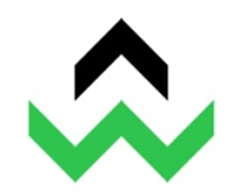 REGULAMIN STUDENCKICH PRAKTYK ZAWODOWYCH DLA KIERUNKUFINANSE I RACHUNKOWOŚĆprofil praktyczny§ 1 
Zasady ogólnePraktyki zawodowe stanowią integralną część kształcenia Studentów Staropolskiej Akademii Nauk Stosowanych w Kielcach wynikającą z programu nauczania i planu studiów. Do odbycia praktyk zobowiązani są studenci studiów stacjonarnych i niestacjonarnych. Opiekę nad studentem odbywającym praktyki zawodowe sprawują:z ramienia Uczelni – Opiekun praktyk zawodowych dalej zwany instytutowym Koordynatorem ds. praktyk zawodowych wskazany przez Dziekana Instytutu Ekonomii,z ramienia Organizacji/Instytucji przyjmującej na praktyki - Opiekun praktyk zawodowych wskazany przez Kierownika Organizacji/Instytucji, zaakceptowany przez Uczelnię w wyniku wcześniejszej przeprowadzonej weryfikacji i oceny kompetencji zawodowych z zakresu kierunku Finanse i rachunkowość. § 2 
Cele praktyk zawodowychGłównym celem praktyk zawodowych jest wykorzystanie przez studentów wiedzy, umiejętności 
i kompetencji (w tym społecznych) zdobytych w trakcie studiów w rzeczywistych warunkach pracy zawodowej oraz poznanie zadań, cech, form, organizacji, metod i wyników pracy wybranej przez studenta Organizacji/Instytucji, a także poznanie jej środowiskowych uwarunkowań. Cele szczegółowe praktyk zawodowych to:kształtowanie umiejętności niezbędnych w przyszłej pracy zawodowej, w tym m.in. umiejętności: organizacyjnych, analitycznych, pracy w zespole, nawiązywania kontaktów, prowadzenia dyskusji, a także przygotowanie studenta do samodzielności i odpowiedzialności za powierzone mu zadania,połączenie wiedzy/teorii wyniesionej z zajęć ogólnych, kierunkowych i specjalnościowych 
w Uczelni z praktyką w konkretnych warunkach realnego działania Organizacji/Instytucji sektora właściwego dla kierunku Finanse i rachunkowość lub innej Organizacji/Instytucji zatrudniającej między innymi pracowników o specjalnościach zgodnych z profilem kształcenia na kierunku Finanse i rachunkowość i umożliwiającej realizację zakładanych dla praktyk zawodowych efektów uczenia się,zapoznanie się z Organizacją/Instytucją i specyfiką pracy zawodowej zgodnie z profilem wybranej przez studenta specjalności,kształtowanie u studentów odpowiednich postaw i motywacji niezbędnych do podjęcia pracy 
w środowisku zawodowym związanych ze kierunkiem Finanse i rachunkowość i wybraną specjalnością,umożliwienie studentom rozwijania kwalifikacji i kompetencji poprzez pobudzenie inwencji, własnej inicjatywy i samorealizacji, jako formy ciągłego doskonalenia warsztatu zawodowego,umożliwienie studentom poznania potencjalnego miejsca pracy i środowiska zawodowego, 
w którym w przyszłości mogą wykonywać określone dla swojego wykształcenia zadania.§ 3 
Podstawowe zadania i obowiązki studentaStudent przed przystąpieniem do praktyk zawodowych powinien zapoznać się z efektami uczenia się określonymi w sylabusie praktyk zawodowych.Student wykonuje podczas praktyk zawodowych zadania na rzecz instytucji przyjmującej go na praktyki, uzgodnione z Opiekunem praktyk z jednostki przyjmującej. W trakcie odbywania praktyk zawodowych student powinien:zapoznać się z organizacją pracy oraz celami i zadaniami Organizacji/Instytucji/ Placówki, 
w której odbywa się praktyka,zapoznać się z procesami, technologiami, rozwiązaniami informatycznymi stosowanymi 
w Organizacji/Instytucji oraz poznać zasady realizacji zadań z zakresu danego kierunku studiów,zapoznać się z zasadami funkcjonowania i stosowanymi w Organizacji/Instytucji metodami, formami i środkami pracy,współdziałać z pracownikami Organizacji/Instytucji oraz współtworzyć z nimi dobrą atmosferę pracy,wyrabiać nawyki właściwej kultury pracy zespołowej i przygotowywać się do samodzielnego podejmowania decyzji,wyrabiać poczucie odpowiedzialności za wykonywaną pracę i podejmowane decyzje,aktywnie uczestniczyć w funkcjonowaniu organizacji/instytucji i wykonywać merytoryczne polecenia Opiekuna praktyk z ramienia jednostki przyjmującej,systematycznie prowadzić dokumentację przebiegu praktyk w dzienniczku praktyk (załącznik nr 1),samodzielnie wykonywać zadania zaplanowane w programie praktyk oraz powierzone przez Opiekuna praktyk z ramienia Organizacji/Instytucji przyjmującej,obserwować organizację/instytucję/placówkę i stosowane w niej zasady pracy,asystować Opiekunowi praktyk (lub innemu wyznaczonemu pracownikowi) podczas wykonywania zadań zawodowych i wspólnie z nim lub samodzielnie realizować powierzone zadania zgodnie z zaleceniami Opiekuna,uczestniczyć w realizacji zadań zgodnie z nabytymi kompetencjami, pod nadzorem Opiekuna praktyk z ramienia Instytucji, w której student odbywa praktyki,brać udział w pracach zespołowych, wykonując zadania powierzone przez Opiekuna praktyk lub wskazanego przez Opiekuna pracownika.Student po odbyciu praktyki zawodowej, może wyrazić swoją opinię na temat praktyki/miejsca praktyk poprzez uzupełnienie kwestionariusza dotyczącego oceny praktyk zawodowych 
(załącznik nr 4).§ 4 
Zadania Organizacji/Instytucji przyjmującejOrganizacja/Instytucja przyjmująca studenta do odbycia praktyk zawodowych zobowiązuje się do przydzielenia studentowi Opiekuna praktyk.Opiekun praktyk z ramienia Organizacji/Instytucji przyjmującej ma obowiązek zapoznać się 
z sylabusem praktyk, w tym m.in. z efektami uczenia się przewidzianymi do realizacji w ramach praktyk zawodowych. Do zadań Opiekuna praktyk z ramienia Organizacji/Instytucji/Placówki przyjmującej należy:zapoznanie studenta z efektami uczenia się określonymi w sylabusie dla praktyk zawodowych z odniesieniem do działalności i zadań realizowanych w Organizacji / Instytucji,zatwierdzenie przedstawionego przez studenta planu praktyk,zapoznanie studenta z zakresem prowadzonej działalności,udostępnienie niezbędnych narzędzi i materiałów do wykonania zadań,wspomaganie w tworzeniu dobrego klimatu pracy i właściwych relacji w miejscu odbywania praktyki,sprawowanie opieki merytorycznej nad studentem w trakcie realizacji praktyk,konsultowanie ze studentem wykonywanych przez niego zadań, w tym prowadzenie nadzoru merytorycznego,potwierdzenie w oświadczeniu (załącznik nr 2) osiągnięcia przez studenta zakładanych efektów uczenia się.§ 5 
Organizacja praktyk zawodowychPraktyki zawodowe mogą być odbywane w wybranej przez studenta Organizacji/ Instytucji/Placówce zatrudniającej między innymi pracowników o specjalnościach zgodnych 
z profilem kształcenia na kierunku Finanse i rachunkowość w kraju lub za granicą, które zostały zweryfikowane przez Uczelnię z uwagi na profil działania umożliwiający studentowi zrealizowanie celów opisanych w § 2 i założonych dla praktyk efektów uczenia się. Wykaz tych Organizacji/Instytucji/Placówek prowadzony jest przez Dziekana Instytutu Ekonomii.Weryfikację Organizacji/Instytucji/Placówki przeprowadza Koordynator ds. praktyk zawodowych w porozumieniu z Dziekanem Instytutu Ekonomii lub z Pełnomocnikiem Rektora ds. praktyk zawodowych (załącznik nr 11).Porozumienie z Organizacją/Instytucją/Placówką gwarantujące przyjęcie określonej liczby studentów na studencką praktykę zawodową zwiera Rektor Staropolskiej Akademii Nauk Stosowanych w Kielcach lub osoba wskazana przez Rektora (załącznik nr 12). Student może samodzielnie wskazać Organizację/Instytucję/Placówkę, w której chce odbywać praktyki zawodowe pod warunkiem jej zaakceptowania przez osobę upoważnioną na Uczelni (załącznik nr 5) – Koordynatora ds. praktyk zawodowych na kierunku Finanse i rachunkowość. Wskazane jest, aby praktyki zawodowe odbywały się pod kierownictwem/nadzorem Opiekuna (pracownika Instytucji przyjmującej) posiadającego wykształcenie minimum wyższe zawodowe oraz co najmniej 3 letnie doświadczenie zawodowe.Studenci mają obowiązek: zgłoszenia się do Koordynatora ds. praktyk zawodowych celem odebrania Regulaminu 
i innych niezbędnych do odbywania praktyki dokumentów,zgłoszenia się do Dyrekcji Organizacji/Instytucji przyjmującej studenta na praktyki oraz skontaktowania się z Opiekunem praktyk z ramienia Instytucji przyjmującej (dostatecznie wcześnie przed rozpoczęciem praktyk zawodowych) w celu ustalenia dokładnego przebiegu 
i organizacji praktyk zawodowych.Semestry, na których są realizowane praktyki zawodowe określa plan i program studiów dla kierunku Finanse i rachunkowość. Powinny one stanowić odpowiednio: załącznik numer 6 (karta przedmiotu praktyk zawodowych) oraz załącznik numer 7 (wymiar praktyk) regulaminów poszczególnych kierunków studiów. § 6 
Zaliczenie praktyk zawodowychWarunkiem zaliczenia praktyk zawodowych jest osiągnięcie założonych efektów uczenia się, udokumentowane przez studenta w postaci raportu specyfikującego przebieg praktyk 
i potwierdzone wpisem w dzienniczku (załącznik nr 1) i na przeznaczonym do tego celu oświadczeniu (załącznik nr 2), dokonanym przez Opiekuna praktyk wyznaczonego do opieki nad studentem z ramienia Organizacji/Instytucji przyjmującej na praktyki zawodowe oraz przez Koordynatora ds. praktyk zawodowych. Realizacja praktyk podlega monitorowaniu ze strony Koordynatora ds. praktyk zawodowych, np. poprzez hospitację (załącznik nr 3). Odsetek monitorowanych praktyk w ramach rocznej realizacji praktyk zawodowych nie powinien być mniejszy niż 35% grupy studentów.Ostateczną decyzję w sprawie zaliczenia praktyk zawodowych podejmuje Koordynator ds. praktyk zawodowych, w oparciu o przedstawioną przez Studenta dokumentację z odbytej praktyki zawodowej, oceny sporządzonej przez Opiekuna praktyk z ramienia Organizacji/Instytucji oraz na podstawie zaliczenia ustnego przeprowadzonego przez Koordynatora ds. praktyk zawodowych.Zaliczenie praktyk studenckich odbywa się zgodnie z programem studiów danego kierunku na podstawie zaliczenia ustnego przeprowadzonego przez Koordynatora ds. praktyk zawodowych.Od decyzji, o której mowa w ust. 4, przysługuje odwołanie do Dziekana Instytutu Ekonomii. § 7 
Podmioty umowy i stosowane definicjeUżyte w Regulaminie określenia oznaczają:Uczelnia – Staropolska Akademia Nauk Stosowanych w Kielcach,Praktyki – studenckie praktyki zawodowe.Za sprawy organizacyjne studenckich praktyk zawodowych odpowiada Studenckie Biuro Karier. Załącznik nr 1 – Dzienniczek praktyk zawodowych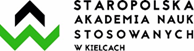 DZIENNICZEK PRAKTYK ZAWODOWYCHZAKŁADANE EFEKTY UCZENIA SIĘRealizacja praktyk zawodowych wraz z weryfikacją efektów uczenia się……………………………………..				…………………………………… (podpis Opiekuna praktyk z ramienia Instytucji)				 (podpis Koordynatora ds. praktyk zawodowych)Załącznik nr 2 – Oświadczenie dotyczące potwierdzenia osiągnięcia zakładanych efektów uczenia się dla praktyk zawodowych
POTWIERDZENIE OSIĄGNIĘCIA ZAKŁADANYCH EFEKTÓW UCZENIA SIĘ
DLA PRAKTYK ZAWODOWYCHPotwierdzam, iż student/studentka …………………………….……………………..…, rok studiów: …………, (nazwisko i imię, nr albumu)kierunek: ………………………………...…………, specjalność: …..……………………………………………,odbywał/odbywała praktyki zawodowe w okresie ..……..……………….…..….……… w ……….………..…… .…………………………………………………………………………………………………………………...… i podczas praktyk osiągnął/osiągnęła zakładane efekty uczenia się określone w sylabusie zajęć.Tab. 1 Wypełnia Opiekun praktyk z ramienia InstytucjiTab. 2 Wypełnia Koordynator ds. praktyk zawodowych na podstawie przedstawionej przez studenta dokumentacji przebiegu praktyk zawodowych, potwierdzonej przez Opiekuna praktyk z ramienia Instytucji.……………………………………..				…………………………………… (podpis Opiekuna praktyk z ramienia Instytucji)				 (podpis Koordynatora ds. praktyk zawodowych)Załącznik nr 3 – Arkusz hospitacji sposobu realizacji praktyki zawodowejHOSPITACJA SPOSOBU REALIZACJI PRAKTYKI ZAWODOWEJTab. 1 Wypełnia osoba hospitująca (Koordynator ds. praktyk zawodowych):Tab. 2 Wypełnia osoba hospitująca (Koordynator ds. praktyk zawodowych):……………………………………..				…………………………………… (podpis Opiekuna praktyk z ramienia Instytucji)		 		(podpis Koordynatora ds. praktyk zawodowych)Załącznik nr 4 – Kwestionariusz oceny miejsca realizacji praktyk zawodowychKWESTIONARIUSZ OCENY MIEJSCA REALICJI PRAKTYK ZAWODOWYCHDRODZY STUDENCI, OCEŃCIE SWOJE PRAKTYKI ZAWODOWE!W trosce o zapewnienie wysokiej jakości kształcenia, pragniemy zaprosić Was do współpracy przy badaniu ewaluacyjnym i poznać Wasze opinie dotyczące odbytych praktyk zawodowych. Prosimy o rzetelne wypełnienie kwestionariusza. I. Oceń poszczególne elementy praktyki zawodowej, w skali 1-5, gdzie 1 jest oceną najgorszą a 5 – najlepszą.Jeśli ma Pani/Pan jakieś uwagi i spostrzeżenia dotyczące praktyk zawodowych, którymi chce się z nami podzielić, proszę wpisać poniżej. ……………………………………………………………………………………………………………………………………………………………………………………………………………………………………………………………………………………………………………………………………………………………………………………………………………………………………………………………………………………………….……………..…………………………………………….……………………………………………………………………………………………………….………………………………………….………………………………………………………………………………………………………………………………………………………………………………………………………………………………………………………………………………………………………………………………………………………………………………………………………………………………………………………………………………………………………………………………………………………………………………………………………………………………………………………………………………………………………………………………………………………………………………………………………………………………………………………………………………………………………………………………………………………………………………………………………………………………………………………………………………………………………………………………………………………………………………………………………………………………………………………………………………………………………………………………………………………………………………………………………………………………………………………………………………………………………………………………………………………………………………………………………………………………………………………………………………………………………………………………………………………………………………………………………………………………………………….………………………………………………………Załącznik nr 5 – arkusz akceptacji miejsca praktykAkceptacja miejsca odbywania praktyk  Załącznik nr 6 SylabusyEFEKTY UCZENIA SIĘBILANS PUNKTÓW ECTS – NAKŁAD PRACY STUDENTAFORMY POMIARU EFEKTÓW UCZENIA SIĘ  EFEKTY UCZENIA SIĘBILANS PUNKTÓW ECTS – NAKŁAD PRACY STUDENTAFORMY POMIARU EFEKTÓW UCZENIA SIĘ  EFEKTY UCZENIA SIĘBILANS PUNKTÓW ECTS – NAKŁAD PRACY STUDENTAFORMY POMIARU EFEKTÓW UCZENIA SIĘ  EFEKTY UCZENIA SIĘBILANS PUNKTÓW ECTS – NAKŁAD PRACY STUDENTAFORMY POMIARU EFEKTÓW UCZENIA SIĘ  EFEKTY UCZENIA SIĘBILANS PUNKTÓW ECTS – NAKŁAD PRACY STUDENTAFORMY POMIARU EFEKTÓW UCZENIA SIĘ   Załącznik nr 7	WYMIAR, ZASADY I FORMY ODBYWANIA PRAKTYK ZAWODOWYCH NA KIERUNKU FINANSE I RACHUNKOWOŚĆ STUDIA I STOPNIAPraktyka studencka na kierunku „Finanse i rachunkowość” na studiach pierwszego stopnia jest realizowana w ogólnym wymiarze 960 godzin.Praktykom studenckim na studiach pierwszego stopnia przypisano 39 pkt ECTS.Praktyka na studiach pierwszego stopnia rozpoczyna się w semestrze 2 i trwa w semestrze 
4 oraz 5, zgodnie z poniższą tabelą:Efekty uczenia się przewidziane dla praktyk zawodowych i metody ich weryfikacji zostały określone w sylabusie przedmiotu. Merytoryczny nadzór nad praktykami sprawować będzie Koordynator ds. studenckich praktyk zawodowych na kierunku Finanse i rachunkowość 
z ramienia Uczelni, który:akceptuje miejsce odbywania praktyki w części dopuszczonej do realizacji w miejscu wskazanym przez Studenta,ocenia realizację efektów uczenia się w trakcie praktyk na podstawie dokumentacji przebiegu praktyk,dokonuje weryfikacji osiągniecia efektów uczenia się w trakcie odbywania praktyk przez Studenta na podstawie dokumentacji potrwierdzonej przez Opiekuna z ramienia pracodawcy oraz dokonuje zaliczenia praktyki,na zakończenie wszystkich praktyk przeprowadza rozmowę ze studentem (zaliczenie ustne) oraz zatwierdza złożoną dokumentację projektową.Zasady odbywania praktyk reguluje Regulamin praktyk zawodowych na kierunku „Finanse 
i rachunkowość”. WYMIAR, ZASADY I FORMY ODBYWANIA PRAKTYKI ZAWODOWEJ NA KIERUNKU FINANSE I RACHUNKOWOŚĆ STUDIA II STOPNIAPraktyka studencka na kierunku „Finanse i rachunkowość” na studiach drugiego stopnia jest realizowana w ogólnym wymiarze 450 godzin.Praktykom studenckim na studiach drugiego stopnia przypisano 19 pkt ECTS.Praktyka na studiach drugiego stopnia rozpoczyna się w semestrze 2 i trwa w semestrze 
3, zgodnie z poniższą tabelą:Efekty uczenia się przewidziane dla praktyk zawodowych i metody ich weryfikacji zostały określone w sylabusie przedmiotu. Merytoryczny nadzór nad praktykami sprawować będzie Koordynator ds. studenckich praktyk zawodowych na kierunku Finanse i rachunkowość z ramienia Uczelni, który:akceptuje miejsce odbywania praktyki w części dopuszczonej do realizacji w miejscu wskazanym przez Studenta,ocenia realizację efektów uczenia się w trakcie praktyk na podstawie dokumentacji przebiegu praktyk,dokonuje weryfikacji osiągniecia efektów uczenia się w trakcie odbywania praktyk przez Studenta na podstawie dokumentacji potrwierdzonej przez Opiekuna
 z ramienia pracodawcy oraz dokonuje zaliczenia praktyki,na zakończenie wszystkich praktyk przeprowadza rozmowę ze studentem (zaliczenie ustne) oraz zatwierdza złożoną dokumentację projektową.Zasady odbywania praktyk reguluje Regulamin praktyk zawodowych na kierunku „Finanse 
i rachunkowość”.  Załącznik nr 8 Skierowanie                                                                                                      ……………………., dn. …………….                                                                                                                              Miejsce wystawienia skierowania                              dataSKIEROWANIE na praktyki zawodoweDziałając na podstawie art. 107 ust. 2 oraz art. 67 ust. 5 ustawy z dnia 20 lipca 2018 r. Prawo 
o Szkolnictwie Wyższym (Dz. U. z 2018 r., poz. 1668) i Regulaminu Studiów Staropolskiej Akademii Nauk Stosowanych w Kielcach Kieruję Panią/Pana: ………………………………….………………………………………………….……………...…….,(imię i nazwisko studenta)studenta/kę ............. roku studiów stacjonarnych/niestacjonarnych kierunek Finanse i rachunkowość, specjalność ..……………………………………………………………………….…………….………         numer albumu: …………... do …………………………………………………………..........................
…………………………………………………………………………………………………………………………………………………………………………………………………………………………(nazwa i adres Organizatora praktyki)celem odbycia praktyki zawodowej w wymiarze ……………. tygodni w terminie 
od: ………………..… do: …………………………….. . Praktyka zawodowa odbywać się będzie na podstawie niniejszego skierowania oraz porozumienia między zakładem pracy a Staropolską Akademią Nauk Stosowanych w Kielcach. Organizator praktyki ma prawo żądać od Uczelni odwołania studenta/studentki z odbywania praktyk w przypadku, gdy rażąco naruszy dyscyplinę pracy. Na zakończenie praktyk Organizator praktyk wystawia opinię o przebiegu praktyk w „Dzienniku Praktyk” oraz załączonych dokumentach. Dokumenty dotyczące praktyk student/studentka ma obowiązek złożyć do Koordynatora ds. praktyk zawodowych w terminie dwóch tygodni od daty zakończenia praktyk. Praktyki zalicza Koordynator ds. praktyk zawodowych na podstawie wpisów znajdujących się w złożonym przez studenta/studentkę w „Dzienniku Praktyk” przez Organizatora praktyki.							…….………..…………………………….							 (pieczęć i podpis Koordynatora ds. praktyk zawodowych)Załącznik nr 9 UmowaUmowa w sprawie studenckich praktyk zawodowychzawarte dnia ................................................... pomiędzy Staropolską Akademią Nauk Stosowanych z siedzibą 
w Kielcach przy ul. Ponurego Piwnika 49, reprezentowaną z upoważnienia Rektora, przez Dziekana Instytutu lub Pełnomocnika Rektora ds. Kształcenia Praktycznegoa .................................................................................................................................................................................zwanym dalej „zakładem pracy” reprezentowanym przez .......................................................................................Stosownie do postanowień art. 107 ust. 2 oraz art. 67 ust. 5 ustawy z dnia 20 lipca 2018 r. Prawo o szkolnictwie wyższym i nauce (Dz. U. z 2018 r., poz. 1668) i Regulaminu Studiów Staropolskiej Akademii Nauk Stosowanych w Kielcach strony postanawiają: § 1 Staropolska Akademia Nauk Stosowanych w Kielcach skieruje studenta(tkę):……………………....................................................................................................................................................
 
w okresie od .............................. do ................................... w celu odbycia praktyk zawodowych w zakładzie pracy.Skierowanie jest załącznikiem do niniejszego porozumienia.§ 2Nadzór dydaktyczno-wychowawczy nad przebiegiem praktyk sprawuje Koordynatora praktyk wyznaczony przez Dziekana Instytutu Ekonomii Staropolskiej Akademii Nauk Stosowanych w Kielcach spośród nauczycieli akademickich Staropolskiej Akademii Nauk Stosowanych w Kielcach.Koordynator praktyk jako przedstawiciel Staropolskiej Akademii Nauk Stosowanych w Kielcach jest przełożonym studentów odbywających praktyki. Odpowiada za realizację praktyk zgodnie z ich celami 
i ustalonym programem praktyk wspólnie z kierownictwem Zakładu pracy jest upoważniony do rozstrzygania spraw związanych z przebiegiem praktyk.§ 3Studenci skierowani na praktyki zobowiązani są posiadać ważne ubezpieczenie od następstw nieszczęśliwych wypadków.§ 4Zakład pracy zobowiązuje się do:Zapewnienia odpowiednich stanowisk pracy i materiałów zgodnie z programem praktyk;Zapoznania studentów z zakładowym regulaminem pracy, przepisami bhp i p.poż. oraz o ochronie tajemnicy państwowej i służbowej;Nadzoru nad wykonywaniem przez studentów zadań wynikających z programu praktyk;Umożliwienia opiekunom dydaktycznym sprawowania kierownictwa dydaktycznego nad praktykami studenckimi oraz ich kontroli w tym hospitacji;Uzupełnienia wymaganych dokumentów przedstawionych przez studenta w celu zaliczenia praktyki.§ 5Staropolska Akademia Nauk Stosowanych w Kielcach zobowiązuje się do:przedstawienia programu praktyk,sprawowania kierownictwa dydaktycznego nad praktykami studenckimi oraz kontroli, hospitacji i oceny tych praktyk.§ 6Do studentów odbywających praktyki na podstawie skierowania stosuje się odpowiednio przepisy prawa pracy o ochronie pracy kobiet i młodocianych, o dyscyplinie pracy oraz BHP.Zakład Pracy może zażądać od Staropolskiej Akademii Nauk Stosowanych w Kielcach odwołania 
z praktyki studenta/ki odbywającego praktykę na podstawie skierowania w wypadku, gdy naruszy on 
w sposób rażący dyscyplinę pracy.Wszelkie roszczenia powstałe w związku z wyrządzeniem przez studenta szkody w imieniu Zakładu pracy kierowane są do studenta, który tę szkodę wyrządził.Do ustalenia zakresu odpowiedzialności odszkodowawczej studenta za wyrządzoną szkodę stosuje się przepisy zawarte w ustawie Kodeks Cywilny.§ 7Każdej ze stron przysługuje prawo wypowiedzenia niniejszego porozumienia z zachowaniem jednomiesięcznego okresu uprzedzenia i formy pisemnej pod rygorem nieważności.W przypadku skutecznego wypowiedzenia porozumienia, Zakład pracy zapewni studentom odbywającym praktykę możliwość jej ukończenia na dotychczasowych warunkach.§ 8Każda zmiana niniejszego porozumienia wymaga formy pisemnej pod rygorem nieważności, za zgodą obydwu stron niniejszego porozumienia.Niniejsze porozumienie sporządzono w dwóch jednobrzmiących egzemplarzach po jednym dla każdej ze stron. ..................................................... 				........................................................................... Organizator praktyk				 Dziekan Instytutu /
 Pełnomocnik Rektora ds. Kształcenia PraktycznegoZałącznik nr 10 – Porozumienie dotyczące studenckich praktyk zawodowychPOROZUMIENIEdotyczące studenckich praktyk zawodowych 
Staropolskiej Akademii Nauk Stosowanych w Kielcachzawarte w dniu  …………………….   pomiędzy:Staropolską Akademią Nauk Stosowanych w Kielcach, wpisaną do rejestru niepublicznych uczelni zawodowych pod numerem „199”, zwaną dalej „Uczelnia”, reprezentowaną przez Rektora,  
dr hab. Jolantę Góral-Półrolę, prof. StANSa ………………………………………………………………………………..……………………………………………………………………………………………………..………………zwanym/ą dalej „Placówką”, reprezentowaną przez:…………………………………………………………………………..………………………………………………………………………………………………………..…………………Zgodnie z Ustawą z dnia 20 lipca 2018 r. Prawo o szkolnictwie wyższym i nauce
i Regulaminem Studiów Staropolskiej Akademii Nauk Stosowanych w Kielcach zostało zawarte porozumienie następującej treści:§1Uczelnia skieruje ………………..  studentów kierunku: Finanse i rachunkowość,  profil praktyczny - studia….………..  do Placówki w celu odbycia praktyki studenckiej: w wymiarze …………………….… tygodni.§2Placówka umożliwi realizację przewidzianej planem studiów praktyki zawodowej                                 ………………………..  studentom.  Placówka zobowiązuje się do:     (liczba studentów)wyznaczenia opiekuna praktyk,zapewnienia odpowiednich stanowisk pracy – zgodnie z programem praktyk,monitoringu jakości wykonania zadań wynikających z programu praktyk, umożliwienia opiekunom dydaktycznym sprawowania kierownictwa dydaktycznego nad praktykami studenckimi oraz ich kontroli.§3Uczelnia zobowiązuje się do:opracowania programu praktyk,sprawowania kierownictwa dydaktycznego nad praktykami studenckimi oraz kontroli 
i oceny praktyk,ubezpieczenia studentów od następstw nieszczęśliwych wypadków.§4Porozumienie zawarte jest na czas nieokreślony. Każda ze stron może rozwiązać porozumienie z zachowaniem 6-miesięcznego okresu wypowiedzenia.§5Porozumienie sporządzono w dwóch jednobrzmiących egzemplarzach, po jednym dla każdej ze stron.………………………….	..				……………………………Załącznik nr 11 – Kryteria wyboru Organizacji/Instytucji/Placówki do realizacji studenckich praktyk zawodowychKRYTERIA WYBORU ORGANIZACJI/ INSTYTUCJI/PLACÓWKIDO REALIZACJI STUDENCKICH PRAKTYK ZAWODOWYCH Nazwa jednostki: …………………………………………………………….………………………………….Kierunek studiów: ………………………………………………………………………………………………Miejsce wyznaczone do realizacji praktyk zawodowych …………………………………………………….……………………………………………………………………………………………………………………..Opiniowana instytucja otrzymała ………………. punktów w związku z powyższym spełnia/warunkowo/nie spełnia* kryteria wymagane w Staropolskiej Akademii Nauk Stosowanych w Kielcach do prowadzenia praktyk zawodowych.	………………………………………….Podpis i pieczęć Koordynatora ds. praktyk zawodowych Dziekan Instytutu /Pełnomocnik Rektora ds. Kształcenia PraktycznegoPodsumowanie:Warunki optymalne – 18-20 pkt. Warunki umiarkowane – 15-17 pkt.  Warunki minimalne – 12-14  pkt. Brak odpowiednich warunków – 11 pkt. lub poniżej*niepotrzebne skreślićImięNazwiskoNumer albumuKierunek studiówMiejsce praktykTermin odbycia praktykOpinia Opiekuna praktyk z ramienia InstytucjiWiedza:Wiedza:Umiejętności:Umiejętności:Kompetencje społeczne:Kompetencje społeczne:Lp.DataWykonywane czynnościOsiągnięte efektyOcena pracy studenta (skala od 1 do 5)12345Wykorzystanie posiadanej wiedzy w praktyce oraz przygotowanie merytoryczne do praktykiSystematycznośćOrganizacja pracySamodzielnośćTerminowość wykonywania zadańZaangażowanieKreatywnośćUmiejętność pracy w zespoleSkłonność do poszukiwania kompromisów w zakresie zakładanych celówInne …………………………………………………………………………..EFEKTY Z ZAKRESU:Realizacja efektówRealizacja efektówWiedzy:TAKNIEUmiejętności:Umiejętności:Umiejętności:Kompetencji społecznych:Kompetencji społecznych:Kompetencji społecznych:Data hospitacji: Imię i nazwisko studenta hospitowanego:Kierunek studiów, rok:Nr albumu:Miejsce odbywania praktyki:Imię i nazwisko hospitującego:Organizacja praktykOrganizacja praktykOrganizacja praktykOrganizacja praktykLp.PytaniaTakNie1Czy punktualnie rozpoczyna praktykę zawodową?2Czy sprawdzono obecność?3Czy tempo pracy było odpowiednie i czy realizowane były w terminie określone zadania?4Czy Opiekun z ramienia Instytucji umiał nawiązać kontakt ze studentem?5Czy Opiekun z ramienia Instytucji był gotowy do udzielania wyjaśnień?6Czy jasno formułowano zadania do wykonania?7Czy student jest zainteresowany i zmotywowany do pracy w danej instytucji?Ocena merytorycznaOcena merytorycznaOcena merytorycznaOcena merytorycznaOcena merytorycznaOcena merytorycznaOcena merytorycznaLp.Pytania123451W jakim stopniu czynności realizowane podczas praktyki dostosowane są do możliwości studenta ? 2W jakim stopniu student był zaangażowany w prace na rzecz organizacji ?3W jakim stopniu wykonywane zadania umożliwiały osiągnięcie efektów uczenia się przewidzianych 
w programie kształcenia/sylabusie?4W jakim stopniu praktyka umożliwia doskonalenie umiejętności zawodowych?5W jakim stopniu student samodzielnie / zespołowo zdobywa doświadczenia w wykonywaniu obowiązków zawodowych?6Ocena organizacji pracy podczas praktyki.UWAGI KOORDYNATORA DS. PRAKTYK ZAWODOWYCH:UWAGI OPIEKUNA PRAKTYK Z RAMIENIA INSTYTUCJI:IMIĘ I NAZWISKO STUDENTA:IMIĘ I NAZWISKO STUDENTA:KIERUNEK STUDIÓW:KIERUNEK STUDIÓW:STOPIEŃ STUDIÓW: TRYB STUDIÓW: TERMIN REALIZACJI PRAKTYKI:TERMIN REALIZACJI PRAKTYKI:MIEJSCE ODBYWANIA PRAKTYKI:MIEJSCE ODBYWANIA PRAKTYKI:Lp.Pytania123451.Czy miejsce odbywania praktyk spełniło Pani/Pana oczekiwania?□□□□□2.Czy miejsce odbywania praktyk pozwoliło Pani/Panu podnieść kompetencje zawodowe?□□□□□4.Czy w trakcie praktyki powierzone Pani/Panu zadania były zgodne z zadaniami wynikającymi z programu/regulaminu praktyki?□□□□□5.W jakim stopniu praktyka umożliwiła Pani/Panu osiągnięcie zakładanych efektów uczenia się (wiedza, umiejętności, kompetencje społeczne) w programie kształcenia?□□□□□6.Czy dzięki praktykom zdobył/a Pan/i nowe umiejętności przydatne w późniejszej pracy zawodowej? □□□□□7.Jak ocenia Pani/Pan współpracę z opiekunem praktyki 
z ramienia wybranej instytucji?□□□□□8.Jak ocenia Pani/Pan zdolność prowadzącego do nawiązywania kontaktu ze studentem?□□□□□9.Czy atmosfera pracy sprzyjała wykonywaniu przez Panią/Pana obowiązków?□□□□□Imię i nazwiskoNr albumuKierunek i specjalność studiówProponowane miejsce odbywania praktykNazwa zakładuAdres zakładuCharakterystyka proponowanego miejsca odbywania praktyk zakres wykonywanej działalnościliczba zatrudnionych osóbstruktura wykształcenia pracownikówinformacje na temat sprzętu/programów którym dysponuje zakład pracyAkceptacja miejsca odbywania praktykData i podpis Koordynatora ds. praktyk zawodowychNazwa przedmiotu: PRAKTYKANazwa przedmiotu: PRAKTYKANazwa przedmiotu: PRAKTYKANazwa przedmiotu: PRAKTYKANazwa przedmiotu: PRAKTYKANazwa przedmiotu: PRAKTYKANazwa przedmiotu: PRAKTYKANazwa przedmiotu: PRAKTYKANazwa przedmiotu: PRAKTYKANazwa przedmiotu: PRAKTYKANazwa przedmiotu: PRAKTYKANazwa przedmiotu: PRAKTYKANazwa przedmiotu: PRAKTYKAJednostka prowadząca: INSTYTUT NAUK EKONOMICZNYCHJednostka prowadząca: INSTYTUT NAUK EKONOMICZNYCHJednostka prowadząca: INSTYTUT NAUK EKONOMICZNYCHJednostka prowadząca: INSTYTUT NAUK EKONOMICZNYCHJednostka prowadząca: INSTYTUT NAUK EKONOMICZNYCHJednostka prowadząca: INSTYTUT NAUK EKONOMICZNYCHJednostka prowadząca: INSTYTUT NAUK EKONOMICZNYCHJednostka prowadząca: INSTYTUT NAUK EKONOMICZNYCHJednostka prowadząca: INSTYTUT NAUK EKONOMICZNYCHJednostka prowadząca: INSTYTUT NAUK EKONOMICZNYCHJednostka prowadząca: INSTYTUT NAUK EKONOMICZNYCHJednostka prowadząca: INSTYTUT NAUK EKONOMICZNYCHJednostka prowadząca: INSTYTUT NAUK EKONOMICZNYCHKierunek/Specjalność: FINANSE I RACHUNKOWOŚĆKierunek/Specjalność: FINANSE I RACHUNKOWOŚĆKierunek/Specjalność: FINANSE I RACHUNKOWOŚĆKierunek/Specjalność: FINANSE I RACHUNKOWOŚĆKierunek/Specjalność: FINANSE I RACHUNKOWOŚĆKierunek/Specjalność: FINANSE I RACHUNKOWOŚĆKierunek/Specjalność: FINANSE I RACHUNKOWOŚĆKierunek/Specjalność: FINANSE I RACHUNKOWOŚĆKierunek/Specjalność: FINANSE I RACHUNKOWOŚĆKierunek/Specjalność: FINANSE I RACHUNKOWOŚĆKierunek/Specjalność: FINANSE I RACHUNKOWOŚĆKierunek/Specjalność: FINANSE I RACHUNKOWOŚĆKierunek/Specjalność: FINANSE I RACHUNKOWOŚĆPoziom kształcenia: STUDIA PIERWSZEGO STOPNIAPoziom kształcenia: STUDIA PIERWSZEGO STOPNIAPoziom kształcenia: STUDIA PIERWSZEGO STOPNIAPoziom kształcenia: STUDIA PIERWSZEGO STOPNIAPoziom kształcenia: STUDIA PIERWSZEGO STOPNIAPoziom kształcenia: STUDIA PIERWSZEGO STOPNIAPoziom kształcenia: STUDIA PIERWSZEGO STOPNIAPoziom kształcenia: STUDIA PIERWSZEGO STOPNIAPoziom kształcenia: STUDIA PIERWSZEGO STOPNIAPoziom kształcenia: STUDIA PIERWSZEGO STOPNIAPoziom kształcenia: STUDIA PIERWSZEGO STOPNIAPoziom kształcenia: STUDIA PIERWSZEGO STOPNIAPoziom kształcenia: STUDIA PIERWSZEGO STOPNIAProfil kształcenia: PRAKTYCZNYProfil kształcenia: PRAKTYCZNYProfil kształcenia: PRAKTYCZNYProfil kształcenia: PRAKTYCZNYProfil kształcenia: PRAKTYCZNYProfil kształcenia: PRAKTYCZNYProfil kształcenia: PRAKTYCZNYProfil kształcenia: PRAKTYCZNYProfil kształcenia: PRAKTYCZNYProfil kształcenia: PRAKTYCZNYProfil kształcenia: PRAKTYCZNYProfil kształcenia: PRAKTYCZNYProfil kształcenia: PRAKTYCZNYJęzyk wykładowy: POLSKI Język wykładowy: POLSKI Język wykładowy: POLSKI Język wykładowy: POLSKI Język wykładowy: POLSKI Język wykładowy: POLSKI Język wykładowy: POLSKI Język wykładowy: POLSKI Język wykładowy: POLSKI Język wykładowy: POLSKI Język wykładowy: POLSKI Język wykładowy: POLSKI Język wykładowy: POLSKI Forma studiów: STACJONARNEForma studiów: STACJONARNEForma studiów: STACJONARNEForma studiów: STACJONARNEForma studiów: STACJONARNEForma studiów: STACJONARNEForma studiów: STACJONARNEForma studiów: STACJONARNEForma studiów: STACJONARNEForma studiów: STACJONARNEForma studiów: STACJONARNEForma studiów: STACJONARNEForma studiów: STACJONARNESemestr studiów: IISemestr studiów: IISemestr studiów: IISemestr studiów: IISemestr studiów: IISemestr studiów: IISemestr studiów: IISemestr studiów: IISemestr studiów: IISemestr studiów: IISemestr studiów: IISemestr studiów: IISemestr studiów: IIKoordynatorKoordynatorKoordynatorKoordynatorProwadzącyProwadzącyProwadzącyProwadzącyModuł/Typ przedmiotuModuł/Typ przedmiotuModuł/Typ przedmiotuModuł/Typ przedmiotuModuł/Typ przedmiotudr hab. Radosław Harabin, prof. StANSdr hab. Radosław Harabin, prof. StANSdr hab. Radosław Harabin, prof. StANSdr hab. Radosław Harabin, prof. StANSOpiekun z ramienia Instytucji przyjmującej na praktykiOpiekun z ramienia Instytucji przyjmującej na praktykiOpiekun z ramienia Instytucji przyjmującej na praktykiOpiekun z ramienia Instytucji przyjmującej na praktykispecjalnościowyspecjalnościowyspecjalnościowyspecjalnościowyspecjalnościowyForma zajęć / Liczba godzin: Forma zajęć / Liczba godzin: Forma zajęć / Liczba godzin: Forma zajęć / Liczba godzin: Forma zajęć / Liczba godzin: Forma zajęć / Liczba godzin: Forma 
zaliczeniaLiczba punktów ECTSogółem: 13Liczba punktów ECTSogółem: 13Liczba punktów ECTSogółem: 13Liczba punktów ECTSogółem: 13Liczba punktów ECTSogółem: 13Liczba punktów ECTSogółem: 13Wyk.Ćw.Warszt. Lekt.Sem.Prakt.ZALWyk.Ćw.Warszt. Lekt.Sem.Prakt.325ZAL13Cel zajęć:Cel zajęć:Głównym celem praktyk na kierunku Finanse i rachunkowość jest umożliwienie studentom poszerzenia wiedzy i umiejętności zdobytych w trakcie studiów oraz nabycie nowych umiejętności poprzez praktyczne rozwiązywanie rzeczywistych zadań zawodowych. Do celów szczegółowych praktyki zawodowej można zaliczyć: Obserwacyjne i asystenckie poznanie zasad funkcjonowania różnych instytucji i jednostek gospodarczych. Obserwacyjne i asystenckie kształtowanie umiejętności niezbędnych w przyszłej pracy zawodowej, dotyczących między innymi umiejętności analitycznych, organizacyjnych, nawiązywania kontaktów, prowadzenia negocjacji, kształtowania właściwych postaw, a także przygotowania do samodzielności i odpowiedzialności za powierzone zadania.Obserwacyjne i asystenckie poznanie struktury organizacyjnej przedsiębiorstwa (instytucji), w której odbywana jest praktyka, zasad organizacji pracy i podziału kompetencji, procedur, procesu planowania pracy, kontroli.Obserwacyjne i asystenckie poznanie środowiska zawodowego, radzenia sobie w trudnych sytuacjach oraz rozwiązywanie realnych konfliktów zawodowych.Obserwacyjne i asystenckie kształtowanie kultury zawodowej i organizacji pracy, odpowiadającej współczesnym tendencjom.Stworzenie warunków aktywizacji zawodowej studenta oraz poznanie zasad funkcjonowania rynku pracy.Poznanie własnych możliwości na runku pracy i określenie predyspozycji do wykonywania zawodu.Głównym celem praktyk na kierunku Finanse i rachunkowość jest umożliwienie studentom poszerzenia wiedzy i umiejętności zdobytych w trakcie studiów oraz nabycie nowych umiejętności poprzez praktyczne rozwiązywanie rzeczywistych zadań zawodowych. Do celów szczegółowych praktyki zawodowej można zaliczyć: Obserwacyjne i asystenckie poznanie zasad funkcjonowania różnych instytucji i jednostek gospodarczych. Obserwacyjne i asystenckie kształtowanie umiejętności niezbędnych w przyszłej pracy zawodowej, dotyczących między innymi umiejętności analitycznych, organizacyjnych, nawiązywania kontaktów, prowadzenia negocjacji, kształtowania właściwych postaw, a także przygotowania do samodzielności i odpowiedzialności za powierzone zadania.Obserwacyjne i asystenckie poznanie struktury organizacyjnej przedsiębiorstwa (instytucji), w której odbywana jest praktyka, zasad organizacji pracy i podziału kompetencji, procedur, procesu planowania pracy, kontroli.Obserwacyjne i asystenckie poznanie środowiska zawodowego, radzenia sobie w trudnych sytuacjach oraz rozwiązywanie realnych konfliktów zawodowych.Obserwacyjne i asystenckie kształtowanie kultury zawodowej i organizacji pracy, odpowiadającej współczesnym tendencjom.Stworzenie warunków aktywizacji zawodowej studenta oraz poznanie zasad funkcjonowania rynku pracy.Poznanie własnych możliwości na runku pracy i określenie predyspozycji do wykonywania zawodu.Głównym celem praktyk na kierunku Finanse i rachunkowość jest umożliwienie studentom poszerzenia wiedzy i umiejętności zdobytych w trakcie studiów oraz nabycie nowych umiejętności poprzez praktyczne rozwiązywanie rzeczywistych zadań zawodowych. Do celów szczegółowych praktyki zawodowej można zaliczyć: Obserwacyjne i asystenckie poznanie zasad funkcjonowania różnych instytucji i jednostek gospodarczych. Obserwacyjne i asystenckie kształtowanie umiejętności niezbędnych w przyszłej pracy zawodowej, dotyczących między innymi umiejętności analitycznych, organizacyjnych, nawiązywania kontaktów, prowadzenia negocjacji, kształtowania właściwych postaw, a także przygotowania do samodzielności i odpowiedzialności za powierzone zadania.Obserwacyjne i asystenckie poznanie struktury organizacyjnej przedsiębiorstwa (instytucji), w której odbywana jest praktyka, zasad organizacji pracy i podziału kompetencji, procedur, procesu planowania pracy, kontroli.Obserwacyjne i asystenckie poznanie środowiska zawodowego, radzenia sobie w trudnych sytuacjach oraz rozwiązywanie realnych konfliktów zawodowych.Obserwacyjne i asystenckie kształtowanie kultury zawodowej i organizacji pracy, odpowiadającej współczesnym tendencjom.Stworzenie warunków aktywizacji zawodowej studenta oraz poznanie zasad funkcjonowania rynku pracy.Poznanie własnych możliwości na runku pracy i określenie predyspozycji do wykonywania zawodu.Głównym celem praktyk na kierunku Finanse i rachunkowość jest umożliwienie studentom poszerzenia wiedzy i umiejętności zdobytych w trakcie studiów oraz nabycie nowych umiejętności poprzez praktyczne rozwiązywanie rzeczywistych zadań zawodowych. Do celów szczegółowych praktyki zawodowej można zaliczyć: Obserwacyjne i asystenckie poznanie zasad funkcjonowania różnych instytucji i jednostek gospodarczych. Obserwacyjne i asystenckie kształtowanie umiejętności niezbędnych w przyszłej pracy zawodowej, dotyczących między innymi umiejętności analitycznych, organizacyjnych, nawiązywania kontaktów, prowadzenia negocjacji, kształtowania właściwych postaw, a także przygotowania do samodzielności i odpowiedzialności za powierzone zadania.Obserwacyjne i asystenckie poznanie struktury organizacyjnej przedsiębiorstwa (instytucji), w której odbywana jest praktyka, zasad organizacji pracy i podziału kompetencji, procedur, procesu planowania pracy, kontroli.Obserwacyjne i asystenckie poznanie środowiska zawodowego, radzenia sobie w trudnych sytuacjach oraz rozwiązywanie realnych konfliktów zawodowych.Obserwacyjne i asystenckie kształtowanie kultury zawodowej i organizacji pracy, odpowiadającej współczesnym tendencjom.Stworzenie warunków aktywizacji zawodowej studenta oraz poznanie zasad funkcjonowania rynku pracy.Poznanie własnych możliwości na runku pracy i określenie predyspozycji do wykonywania zawodu.Głównym celem praktyk na kierunku Finanse i rachunkowość jest umożliwienie studentom poszerzenia wiedzy i umiejętności zdobytych w trakcie studiów oraz nabycie nowych umiejętności poprzez praktyczne rozwiązywanie rzeczywistych zadań zawodowych. Do celów szczegółowych praktyki zawodowej można zaliczyć: Obserwacyjne i asystenckie poznanie zasad funkcjonowania różnych instytucji i jednostek gospodarczych. Obserwacyjne i asystenckie kształtowanie umiejętności niezbędnych w przyszłej pracy zawodowej, dotyczących między innymi umiejętności analitycznych, organizacyjnych, nawiązywania kontaktów, prowadzenia negocjacji, kształtowania właściwych postaw, a także przygotowania do samodzielności i odpowiedzialności za powierzone zadania.Obserwacyjne i asystenckie poznanie struktury organizacyjnej przedsiębiorstwa (instytucji), w której odbywana jest praktyka, zasad organizacji pracy i podziału kompetencji, procedur, procesu planowania pracy, kontroli.Obserwacyjne i asystenckie poznanie środowiska zawodowego, radzenia sobie w trudnych sytuacjach oraz rozwiązywanie realnych konfliktów zawodowych.Obserwacyjne i asystenckie kształtowanie kultury zawodowej i organizacji pracy, odpowiadającej współczesnym tendencjom.Stworzenie warunków aktywizacji zawodowej studenta oraz poznanie zasad funkcjonowania rynku pracy.Poznanie własnych możliwości na runku pracy i określenie predyspozycji do wykonywania zawodu.Głównym celem praktyk na kierunku Finanse i rachunkowość jest umożliwienie studentom poszerzenia wiedzy i umiejętności zdobytych w trakcie studiów oraz nabycie nowych umiejętności poprzez praktyczne rozwiązywanie rzeczywistych zadań zawodowych. Do celów szczegółowych praktyki zawodowej można zaliczyć: Obserwacyjne i asystenckie poznanie zasad funkcjonowania różnych instytucji i jednostek gospodarczych. Obserwacyjne i asystenckie kształtowanie umiejętności niezbędnych w przyszłej pracy zawodowej, dotyczących między innymi umiejętności analitycznych, organizacyjnych, nawiązywania kontaktów, prowadzenia negocjacji, kształtowania właściwych postaw, a także przygotowania do samodzielności i odpowiedzialności za powierzone zadania.Obserwacyjne i asystenckie poznanie struktury organizacyjnej przedsiębiorstwa (instytucji), w której odbywana jest praktyka, zasad organizacji pracy i podziału kompetencji, procedur, procesu planowania pracy, kontroli.Obserwacyjne i asystenckie poznanie środowiska zawodowego, radzenia sobie w trudnych sytuacjach oraz rozwiązywanie realnych konfliktów zawodowych.Obserwacyjne i asystenckie kształtowanie kultury zawodowej i organizacji pracy, odpowiadającej współczesnym tendencjom.Stworzenie warunków aktywizacji zawodowej studenta oraz poznanie zasad funkcjonowania rynku pracy.Poznanie własnych możliwości na runku pracy i określenie predyspozycji do wykonywania zawodu.Głównym celem praktyk na kierunku Finanse i rachunkowość jest umożliwienie studentom poszerzenia wiedzy i umiejętności zdobytych w trakcie studiów oraz nabycie nowych umiejętności poprzez praktyczne rozwiązywanie rzeczywistych zadań zawodowych. Do celów szczegółowych praktyki zawodowej można zaliczyć: Obserwacyjne i asystenckie poznanie zasad funkcjonowania różnych instytucji i jednostek gospodarczych. Obserwacyjne i asystenckie kształtowanie umiejętności niezbędnych w przyszłej pracy zawodowej, dotyczących między innymi umiejętności analitycznych, organizacyjnych, nawiązywania kontaktów, prowadzenia negocjacji, kształtowania właściwych postaw, a także przygotowania do samodzielności i odpowiedzialności za powierzone zadania.Obserwacyjne i asystenckie poznanie struktury organizacyjnej przedsiębiorstwa (instytucji), w której odbywana jest praktyka, zasad organizacji pracy i podziału kompetencji, procedur, procesu planowania pracy, kontroli.Obserwacyjne i asystenckie poznanie środowiska zawodowego, radzenia sobie w trudnych sytuacjach oraz rozwiązywanie realnych konfliktów zawodowych.Obserwacyjne i asystenckie kształtowanie kultury zawodowej i organizacji pracy, odpowiadającej współczesnym tendencjom.Stworzenie warunków aktywizacji zawodowej studenta oraz poznanie zasad funkcjonowania rynku pracy.Poznanie własnych możliwości na runku pracy i określenie predyspozycji do wykonywania zawodu.Głównym celem praktyk na kierunku Finanse i rachunkowość jest umożliwienie studentom poszerzenia wiedzy i umiejętności zdobytych w trakcie studiów oraz nabycie nowych umiejętności poprzez praktyczne rozwiązywanie rzeczywistych zadań zawodowych. Do celów szczegółowych praktyki zawodowej można zaliczyć: Obserwacyjne i asystenckie poznanie zasad funkcjonowania różnych instytucji i jednostek gospodarczych. Obserwacyjne i asystenckie kształtowanie umiejętności niezbędnych w przyszłej pracy zawodowej, dotyczących między innymi umiejętności analitycznych, organizacyjnych, nawiązywania kontaktów, prowadzenia negocjacji, kształtowania właściwych postaw, a także przygotowania do samodzielności i odpowiedzialności za powierzone zadania.Obserwacyjne i asystenckie poznanie struktury organizacyjnej przedsiębiorstwa (instytucji), w której odbywana jest praktyka, zasad organizacji pracy i podziału kompetencji, procedur, procesu planowania pracy, kontroli.Obserwacyjne i asystenckie poznanie środowiska zawodowego, radzenia sobie w trudnych sytuacjach oraz rozwiązywanie realnych konfliktów zawodowych.Obserwacyjne i asystenckie kształtowanie kultury zawodowej i organizacji pracy, odpowiadającej współczesnym tendencjom.Stworzenie warunków aktywizacji zawodowej studenta oraz poznanie zasad funkcjonowania rynku pracy.Poznanie własnych możliwości na runku pracy i określenie predyspozycji do wykonywania zawodu.Głównym celem praktyk na kierunku Finanse i rachunkowość jest umożliwienie studentom poszerzenia wiedzy i umiejętności zdobytych w trakcie studiów oraz nabycie nowych umiejętności poprzez praktyczne rozwiązywanie rzeczywistych zadań zawodowych. Do celów szczegółowych praktyki zawodowej można zaliczyć: Obserwacyjne i asystenckie poznanie zasad funkcjonowania różnych instytucji i jednostek gospodarczych. Obserwacyjne i asystenckie kształtowanie umiejętności niezbędnych w przyszłej pracy zawodowej, dotyczących między innymi umiejętności analitycznych, organizacyjnych, nawiązywania kontaktów, prowadzenia negocjacji, kształtowania właściwych postaw, a także przygotowania do samodzielności i odpowiedzialności za powierzone zadania.Obserwacyjne i asystenckie poznanie struktury organizacyjnej przedsiębiorstwa (instytucji), w której odbywana jest praktyka, zasad organizacji pracy i podziału kompetencji, procedur, procesu planowania pracy, kontroli.Obserwacyjne i asystenckie poznanie środowiska zawodowego, radzenia sobie w trudnych sytuacjach oraz rozwiązywanie realnych konfliktów zawodowych.Obserwacyjne i asystenckie kształtowanie kultury zawodowej i organizacji pracy, odpowiadającej współczesnym tendencjom.Stworzenie warunków aktywizacji zawodowej studenta oraz poznanie zasad funkcjonowania rynku pracy.Poznanie własnych możliwości na runku pracy i określenie predyspozycji do wykonywania zawodu.Głównym celem praktyk na kierunku Finanse i rachunkowość jest umożliwienie studentom poszerzenia wiedzy i umiejętności zdobytych w trakcie studiów oraz nabycie nowych umiejętności poprzez praktyczne rozwiązywanie rzeczywistych zadań zawodowych. Do celów szczegółowych praktyki zawodowej można zaliczyć: Obserwacyjne i asystenckie poznanie zasad funkcjonowania różnych instytucji i jednostek gospodarczych. Obserwacyjne i asystenckie kształtowanie umiejętności niezbędnych w przyszłej pracy zawodowej, dotyczących między innymi umiejętności analitycznych, organizacyjnych, nawiązywania kontaktów, prowadzenia negocjacji, kształtowania właściwych postaw, a także przygotowania do samodzielności i odpowiedzialności za powierzone zadania.Obserwacyjne i asystenckie poznanie struktury organizacyjnej przedsiębiorstwa (instytucji), w której odbywana jest praktyka, zasad organizacji pracy i podziału kompetencji, procedur, procesu planowania pracy, kontroli.Obserwacyjne i asystenckie poznanie środowiska zawodowego, radzenia sobie w trudnych sytuacjach oraz rozwiązywanie realnych konfliktów zawodowych.Obserwacyjne i asystenckie kształtowanie kultury zawodowej i organizacji pracy, odpowiadającej współczesnym tendencjom.Stworzenie warunków aktywizacji zawodowej studenta oraz poznanie zasad funkcjonowania rynku pracy.Poznanie własnych możliwości na runku pracy i określenie predyspozycji do wykonywania zawodu.Głównym celem praktyk na kierunku Finanse i rachunkowość jest umożliwienie studentom poszerzenia wiedzy i umiejętności zdobytych w trakcie studiów oraz nabycie nowych umiejętności poprzez praktyczne rozwiązywanie rzeczywistych zadań zawodowych. Do celów szczegółowych praktyki zawodowej można zaliczyć: Obserwacyjne i asystenckie poznanie zasad funkcjonowania różnych instytucji i jednostek gospodarczych. Obserwacyjne i asystenckie kształtowanie umiejętności niezbędnych w przyszłej pracy zawodowej, dotyczących między innymi umiejętności analitycznych, organizacyjnych, nawiązywania kontaktów, prowadzenia negocjacji, kształtowania właściwych postaw, a także przygotowania do samodzielności i odpowiedzialności za powierzone zadania.Obserwacyjne i asystenckie poznanie struktury organizacyjnej przedsiębiorstwa (instytucji), w której odbywana jest praktyka, zasad organizacji pracy i podziału kompetencji, procedur, procesu planowania pracy, kontroli.Obserwacyjne i asystenckie poznanie środowiska zawodowego, radzenia sobie w trudnych sytuacjach oraz rozwiązywanie realnych konfliktów zawodowych.Obserwacyjne i asystenckie kształtowanie kultury zawodowej i organizacji pracy, odpowiadającej współczesnym tendencjom.Stworzenie warunków aktywizacji zawodowej studenta oraz poznanie zasad funkcjonowania rynku pracy.Poznanie własnych możliwości na runku pracy i określenie predyspozycji do wykonywania zawodu.NrStudent, który zaliczył przedmiot:Odniesienie do kierunkowych efektów uczenia sięw zakresie WIEDZYw zakresie WIEDZYw zakresie WIEDZYW1 Student zna i rozumie mechanizmy funkcjonowania przedsiębiorstwa (instytucji), w tym stosowanych procedur, metod organizacji pracy, kontroli realizacji zadań. K_W03W2 Student zna i rozumie oraz potrafi opisać wybrane prawne aspekty funkcjonowanie organizacji (instytucji), roli, funkcji i cech osób na różnych poziomach struktur decyzyjnych i wykonawczych. K_W03W3 Student ma praktyczną wiedzę i potrafi opisać wybrane metody, narzędzia wykorzystywane w celu gromadzenia, analizy i interpretacji informacji, a także procesy oraz uwarunkowania niezbędne przy wykonywaniu zadań oraz realizacji celów. K_W04w zakresie UMIEJĘTNOŚCI:w zakresie UMIEJĘTNOŚCI:w zakresie UMIEJĘTNOŚCI:U1 Potrafi identyfikować organizację podmiotu, jego formę organizacyjno-prawną oraz zachodzące w nim procesy. K_U02U2 Potrafi korzystać z urządzeń oraz programów komputerowych usprawniających pracę administracyjno-biurową w zakładzie. K_U06U3 Pomaga przy wykonywaniu wybranych zadań przypisanych do działu (działów). K_U03U4 Potrafi zidentyfikować otoczenie zewnętrznego podmiotu, w którym odbywa praktykę K_U01U5Potrafi przygotować dokumentację potwierdzającą podejmowane czynności z zakresu problematyki ekonomicznej, potrafiąc merytorycznie uzasadniać treści w nich zawarte.K_U17w zakresie KOMPETENCJI SPOŁECZNYCH:w zakresie KOMPETENCJI SPOŁECZNYCH:w zakresie KOMPETENCJI SPOŁECZNYCH:K1 Student dobrze porozumiewa się z przełożonymi, współpracownikami, wykazuje się umiejętnością komunikacji interpersonalnej. K_K01K2 Student jest gotów działać w sposób kreatywny i przedsiębiorczy. K_K06Wymagania wstępne:Podstawowa wiedza z zakresu przedmiotów kierunkowych i specjalnościowych.Treści kształcenia:Indywidualny program praktyk ustala organizator praktyk z ramienia Uczelni wspólnie ze studentem w porozumieniu z instytucją w której będzie odbywana praktyka.Miejsca odbywania praktyk każdorazowo podlega ocenie przez opiekuna praktyk z  ramienia Uczelni w formie pisemnej w celu weryfikacji możliwości osiągniecia zakładanych efektów kształcenia. Studenci mogą odbyć praktykę zawodową w jednej z firm i instytucji z którą Uczelnia ma podpisane porozumienie bądź też wybrać miejsce praktyk samodzielnie. miejscem praktyk mogą być: podmioty gospodarcze i organizacje dowolnego typu, a w szczególności: banki komercyjne 
i instytucje sektora finansowego, agendy usług ubezpieczeniowych i funduszy emerytalnych, organy administracji lokalnej, samorządowej państwowej, placówki sektora handlowego, przedsiębiorstwa i organizacje sektora publicznego, agencje i organizacje stanowiące otoczenie instytucjonalne działalności gospodarczej, agencje reklamowe, konsultingowe, szkoleniowe, jednostki prowadzące działalność w skali ponadkrajowej, obsługujące handel i wymianę międzynarodową. W szczególnych przypadkach, po uzyskaniu pozytywnej opinii opiekuna praktyk z ramienia Uczelni, praktyki mogą zostać odbyte w innych podmiotach, o ile profil ich działalności jest zgodny ze specyfiką kierunku Finanse i rachunkowość i umożliwia realizację programu praktyk.W trakcie odbywania praktyk student powinien przeprowadzić:zapoznanie się z wymogami kompetencyjnymi i kwalifikacyjnymi poszczególnych stanowisk pracy w pionie finansowym i w dziale rachunkowym,zapoznanie się z systemem i strukturą finansów w jednostce, oraz z organizacją 
i zadaniami pionu finansowego i księgowegozapoznanie się z organizacją, zasadami i istotą rachunkowości finansowej instytucji, oraz międzynarodowymi standardami rachunkowości,nabycie umiejętności rozróżniania, opisywania i księgowania poszczególnych dokumentów księgowych, oraz sporządzania deklaracji podatkowych i przygotowywania planów finansowych,zapoznanie się z zasadami sporządzania planów finansowych w jednostce,zapoznanie się ze stosowanymi formami i technikami rachunkowości oraz polityką rachunkowości jednostki, oraz z programami służącymi do sporządzania deklaracji podatkowych, programem księgowym (np. Płatnik, Symfonia, Optima),zapoznanie się z ewidencją syntetyczną i analityczną kont,praktyczne wykorzystywanie zasad polityki rachunkowości stosowanej w jednostce,nabycie umiejętności oceny sytuacji finansowej jednostki na podstawie analizy poszczególnych elementów sprawozdania finansowego.W trakcie odbywania praktyk student ma obowiązek:zapoznać się z organizacją pracy oraz celami i zadaniami instytucji/ przedsiębiorstwa/ jednostki, w której odbywa praktyki,zapoznać się z dokumentacją obowiązującą w organizacji, oraz poznać zasady jej prowadzenia,zapoznać się z zasadami funkcjonowania i stosowanymi w organizacji metodami, formami i środkami pracy,współdziałać z pracownikami organizacji oraz współtworzyć z nimi dobrą atmosferę pracy,wyrabiać nawyki właściwej kultury pracy zespołowej i przygotowywać się do samodzielnego podejmowania decyzji,wyrabiać poczucie odpowiedzialności za wykonywaną pracę i podejmowane decyzje,aktywnie uczestniczyć w funkcjonowaniu organizacji i wykonywać merytoryczne polecenia Opiekuna praktyk z ramienia jednostki przyjmującej,systematycznie prowadzić dokumentację przebiegu praktyk w dzienniczku praktyk – załącznik nr 1,samodzielnie wykonywać zadania zaplanowane w programie praktyk oraz powierzone przez Opiekuna praktyk z ramienia organizacji przyjmującej,obserwować organizację i zasady pracy w instytucji/przedsiębiorstwie,asystować Opiekunowi praktyk (lub innemu wyznaczonemu pracownikowi) podczas wykonywania zadań zawodowych i wspólnie z nim lub samodzielnie realizować powierzone zadania zgodnie z zaleceniami Opiekuna,uczestniczyć w realizacji projektu zawodowego zgodnie z nabytymi kompetencjami, pod nadzorem Opiekuna praktyk z ramienia organizacji, w której student odbywa praktyki.Metody dydaktyczne:Obserwacja, zadania zlecone przez opiekuna praktyk . Literatura podstawowa:Literatura podstawowa z zakresu przedmiotów odstawowych i kierunkowychLiteratura uzupełniająca:Literatura uzupełniająca  z zakresu przedmiotów podstawowych i kierunkowychKategoriaObciążenie studentaUdział w ćwiczeniach W ZAJECIACH PRAKTYCZNYCH320Konsultacje/zaliczenie5Godziny razem:325Sumaryczna liczba punktów ECTS dla przedmiotu:13Liczba punktów ECTS przypadająca na zajęcia teoretyczneLiczba punktów ECTS przypadająca na zajęcia praktyczne13Efekty uczenia się 
dla przedmiotuForma zaliczeniaFormy sprawdzeniaFormy sprawdzeniaFormy sprawdzeniaFormy sprawdzeniaFormy sprawdzeniaEfekty uczenia się 
dla przedmiotuEgzamin/zal. z oc./zal.Odpowiedź ustnaPrace kontrolneProjektyAktywność w zakładzie pracyInneW1xxW2xxW3xxU1xxU2xxU3xxU4xxU5xxK1xxK2xxNazwa przedmiotu: PRAKTYKANazwa przedmiotu: PRAKTYKANazwa przedmiotu: PRAKTYKANazwa przedmiotu: PRAKTYKANazwa przedmiotu: PRAKTYKANazwa przedmiotu: PRAKTYKANazwa przedmiotu: PRAKTYKANazwa przedmiotu: PRAKTYKANazwa przedmiotu: PRAKTYKANazwa przedmiotu: PRAKTYKANazwa przedmiotu: PRAKTYKANazwa przedmiotu: PRAKTYKANazwa przedmiotu: PRAKTYKAJednostka prowadząca: INSTYTUT NAUK EKONOMICZNYCHJednostka prowadząca: INSTYTUT NAUK EKONOMICZNYCHJednostka prowadząca: INSTYTUT NAUK EKONOMICZNYCHJednostka prowadząca: INSTYTUT NAUK EKONOMICZNYCHJednostka prowadząca: INSTYTUT NAUK EKONOMICZNYCHJednostka prowadząca: INSTYTUT NAUK EKONOMICZNYCHJednostka prowadząca: INSTYTUT NAUK EKONOMICZNYCHJednostka prowadząca: INSTYTUT NAUK EKONOMICZNYCHJednostka prowadząca: INSTYTUT NAUK EKONOMICZNYCHJednostka prowadząca: INSTYTUT NAUK EKONOMICZNYCHJednostka prowadząca: INSTYTUT NAUK EKONOMICZNYCHJednostka prowadząca: INSTYTUT NAUK EKONOMICZNYCHJednostka prowadząca: INSTYTUT NAUK EKONOMICZNYCHKierunek/Specjalność: FINANSE I RACHUNKOWOŚĆKierunek/Specjalność: FINANSE I RACHUNKOWOŚĆKierunek/Specjalność: FINANSE I RACHUNKOWOŚĆKierunek/Specjalność: FINANSE I RACHUNKOWOŚĆKierunek/Specjalność: FINANSE I RACHUNKOWOŚĆKierunek/Specjalność: FINANSE I RACHUNKOWOŚĆKierunek/Specjalność: FINANSE I RACHUNKOWOŚĆKierunek/Specjalność: FINANSE I RACHUNKOWOŚĆKierunek/Specjalność: FINANSE I RACHUNKOWOŚĆKierunek/Specjalność: FINANSE I RACHUNKOWOŚĆKierunek/Specjalność: FINANSE I RACHUNKOWOŚĆKierunek/Specjalność: FINANSE I RACHUNKOWOŚĆKierunek/Specjalność: FINANSE I RACHUNKOWOŚĆPoziom kształcenia: STUDIA PIERWSZEGO STOPNIAPoziom kształcenia: STUDIA PIERWSZEGO STOPNIAPoziom kształcenia: STUDIA PIERWSZEGO STOPNIAPoziom kształcenia: STUDIA PIERWSZEGO STOPNIAPoziom kształcenia: STUDIA PIERWSZEGO STOPNIAPoziom kształcenia: STUDIA PIERWSZEGO STOPNIAPoziom kształcenia: STUDIA PIERWSZEGO STOPNIAPoziom kształcenia: STUDIA PIERWSZEGO STOPNIAPoziom kształcenia: STUDIA PIERWSZEGO STOPNIAPoziom kształcenia: STUDIA PIERWSZEGO STOPNIAPoziom kształcenia: STUDIA PIERWSZEGO STOPNIAPoziom kształcenia: STUDIA PIERWSZEGO STOPNIAPoziom kształcenia: STUDIA PIERWSZEGO STOPNIAProfil kształcenia: PRAKTYCZNYProfil kształcenia: PRAKTYCZNYProfil kształcenia: PRAKTYCZNYProfil kształcenia: PRAKTYCZNYProfil kształcenia: PRAKTYCZNYProfil kształcenia: PRAKTYCZNYProfil kształcenia: PRAKTYCZNYProfil kształcenia: PRAKTYCZNYProfil kształcenia: PRAKTYCZNYProfil kształcenia: PRAKTYCZNYProfil kształcenia: PRAKTYCZNYProfil kształcenia: PRAKTYCZNYProfil kształcenia: PRAKTYCZNYJęzyk wykładowy: POLSKI Język wykładowy: POLSKI Język wykładowy: POLSKI Język wykładowy: POLSKI Język wykładowy: POLSKI Język wykładowy: POLSKI Język wykładowy: POLSKI Język wykładowy: POLSKI Język wykładowy: POLSKI Język wykładowy: POLSKI Język wykładowy: POLSKI Język wykładowy: POLSKI Język wykładowy: POLSKI Forma studiów: STACJONARNEForma studiów: STACJONARNEForma studiów: STACJONARNEForma studiów: STACJONARNEForma studiów: STACJONARNEForma studiów: STACJONARNEForma studiów: STACJONARNEForma studiów: STACJONARNEForma studiów: STACJONARNEForma studiów: STACJONARNEForma studiów: STACJONARNEForma studiów: STACJONARNEForma studiów: STACJONARNESemestr studiów: IVSemestr studiów: IVSemestr studiów: IVSemestr studiów: IVSemestr studiów: IVSemestr studiów: IVSemestr studiów: IVSemestr studiów: IVSemestr studiów: IVSemestr studiów: IVSemestr studiów: IVSemestr studiów: IVSemestr studiów: IVKoordynatorKoordynatorKoordynatorKoordynatorProwadzącyProwadzącyProwadzącyProwadzącyModuł/Typ przedmiotuModuł/Typ przedmiotuModuł/Typ przedmiotuModuł/Typ przedmiotuModuł/Typ przedmiotudr hab. Radosław Harabin, prof. StANSdr hab. Radosław Harabin, prof. StANSdr hab. Radosław Harabin, prof. StANSdr hab. Radosław Harabin, prof. StANSOpiekun z ramienia Instytucji przyjmującej na praktykiOpiekun z ramienia Instytucji przyjmującej na praktykiOpiekun z ramienia Instytucji przyjmującej na praktykiOpiekun z ramienia Instytucji przyjmującej na praktykispecjalnościowyspecjalnościowyspecjalnościowyspecjalnościowyspecjalnościowyForma zajęć / Liczba godzin: Forma zajęć / Liczba godzin: Forma zajęć / Liczba godzin: Forma zajęć / Liczba godzin: Forma zajęć / Liczba godzin: Forma zajęć / Liczba godzin: Forma 
zaliczeniaLiczba punktów ECTSogółem: 13Liczba punktów ECTSogółem: 13Liczba punktów ECTSogółem: 13Liczba punktów ECTSogółem: 13Liczba punktów ECTSogółem: 13Liczba punktów ECTSogółem: 13Wyk.Ćw.Warszt. Lekt.Sem.Prakt.ZALWyk.Ćw.Warszt. Lekt.Sem.Prakt.325ZAL13Cel zajęć:Cel zajęć:Głównym celem praktyk na kierunku Finanse i rachunkowość jest umożliwienie studentom poszerzenia wiedzy i umiejętności zdobytych w trakcie studiów oraz nabycie nowych umiejętności poprzez praktyczne rozwiązywanie rzeczywistych zadań zawodowych. Do celów szczegółowych praktyki zawodowej można zaliczyć: Asystenckie i uczestniczące poznanie zasad funkcjonowania różnych instytucji 
i jednostek gospodarczych. Asystenckie i uczestniczące kształtowanie umiejętności niezbędnych w przyszłej pracy zawodowej, dotyczących między innymi umiejętności analitycznych, organizacyjnych, nawiązywania kontaktów, prowadzenia negocjacji, kształtowania właściwych postaw, a także przygotowania do samodzielności i odpowiedzialności za powierzone zadania.Asystenckie i uczestniczące poznanie struktury organizacyjnej przedsiębiorstwa (instytucji), w której odbywana jest praktyka, zasad organizacji pracy i podziału kompetencji, procedur, procesu planowania pracy, kontroli.Asystenckie i uczestniczące poznanie środowiska zawodowego, radzenia sobie 
w trudnych sytuacjach oraz rozwiązywanie realnych konfliktów zawodowych.Asystenckie i uczestniczące kształtowanie kultury zawodowej i organizacji pracy, odpowiadającej współczesnym tendencjom.Stworzenie szerszego zakresu warunków aktywizacji zawodowej studenta oraz poznanie zasad funkcjonowania rynku pracy.Głębsze poznanie własnych możliwości na runku pracy i określenie predyspozycji do wykonywania zawodu.Głównym celem praktyk na kierunku Finanse i rachunkowość jest umożliwienie studentom poszerzenia wiedzy i umiejętności zdobytych w trakcie studiów oraz nabycie nowych umiejętności poprzez praktyczne rozwiązywanie rzeczywistych zadań zawodowych. Do celów szczegółowych praktyki zawodowej można zaliczyć: Asystenckie i uczestniczące poznanie zasad funkcjonowania różnych instytucji 
i jednostek gospodarczych. Asystenckie i uczestniczące kształtowanie umiejętności niezbędnych w przyszłej pracy zawodowej, dotyczących między innymi umiejętności analitycznych, organizacyjnych, nawiązywania kontaktów, prowadzenia negocjacji, kształtowania właściwych postaw, a także przygotowania do samodzielności i odpowiedzialności za powierzone zadania.Asystenckie i uczestniczące poznanie struktury organizacyjnej przedsiębiorstwa (instytucji), w której odbywana jest praktyka, zasad organizacji pracy i podziału kompetencji, procedur, procesu planowania pracy, kontroli.Asystenckie i uczestniczące poznanie środowiska zawodowego, radzenia sobie 
w trudnych sytuacjach oraz rozwiązywanie realnych konfliktów zawodowych.Asystenckie i uczestniczące kształtowanie kultury zawodowej i organizacji pracy, odpowiadającej współczesnym tendencjom.Stworzenie szerszego zakresu warunków aktywizacji zawodowej studenta oraz poznanie zasad funkcjonowania rynku pracy.Głębsze poznanie własnych możliwości na runku pracy i określenie predyspozycji do wykonywania zawodu.Głównym celem praktyk na kierunku Finanse i rachunkowość jest umożliwienie studentom poszerzenia wiedzy i umiejętności zdobytych w trakcie studiów oraz nabycie nowych umiejętności poprzez praktyczne rozwiązywanie rzeczywistych zadań zawodowych. Do celów szczegółowych praktyki zawodowej można zaliczyć: Asystenckie i uczestniczące poznanie zasad funkcjonowania różnych instytucji 
i jednostek gospodarczych. Asystenckie i uczestniczące kształtowanie umiejętności niezbędnych w przyszłej pracy zawodowej, dotyczących między innymi umiejętności analitycznych, organizacyjnych, nawiązywania kontaktów, prowadzenia negocjacji, kształtowania właściwych postaw, a także przygotowania do samodzielności i odpowiedzialności za powierzone zadania.Asystenckie i uczestniczące poznanie struktury organizacyjnej przedsiębiorstwa (instytucji), w której odbywana jest praktyka, zasad organizacji pracy i podziału kompetencji, procedur, procesu planowania pracy, kontroli.Asystenckie i uczestniczące poznanie środowiska zawodowego, radzenia sobie 
w trudnych sytuacjach oraz rozwiązywanie realnych konfliktów zawodowych.Asystenckie i uczestniczące kształtowanie kultury zawodowej i organizacji pracy, odpowiadającej współczesnym tendencjom.Stworzenie szerszego zakresu warunków aktywizacji zawodowej studenta oraz poznanie zasad funkcjonowania rynku pracy.Głębsze poznanie własnych możliwości na runku pracy i określenie predyspozycji do wykonywania zawodu.Głównym celem praktyk na kierunku Finanse i rachunkowość jest umożliwienie studentom poszerzenia wiedzy i umiejętności zdobytych w trakcie studiów oraz nabycie nowych umiejętności poprzez praktyczne rozwiązywanie rzeczywistych zadań zawodowych. Do celów szczegółowych praktyki zawodowej można zaliczyć: Asystenckie i uczestniczące poznanie zasad funkcjonowania różnych instytucji 
i jednostek gospodarczych. Asystenckie i uczestniczące kształtowanie umiejętności niezbędnych w przyszłej pracy zawodowej, dotyczących między innymi umiejętności analitycznych, organizacyjnych, nawiązywania kontaktów, prowadzenia negocjacji, kształtowania właściwych postaw, a także przygotowania do samodzielności i odpowiedzialności za powierzone zadania.Asystenckie i uczestniczące poznanie struktury organizacyjnej przedsiębiorstwa (instytucji), w której odbywana jest praktyka, zasad organizacji pracy i podziału kompetencji, procedur, procesu planowania pracy, kontroli.Asystenckie i uczestniczące poznanie środowiska zawodowego, radzenia sobie 
w trudnych sytuacjach oraz rozwiązywanie realnych konfliktów zawodowych.Asystenckie i uczestniczące kształtowanie kultury zawodowej i organizacji pracy, odpowiadającej współczesnym tendencjom.Stworzenie szerszego zakresu warunków aktywizacji zawodowej studenta oraz poznanie zasad funkcjonowania rynku pracy.Głębsze poznanie własnych możliwości na runku pracy i określenie predyspozycji do wykonywania zawodu.Głównym celem praktyk na kierunku Finanse i rachunkowość jest umożliwienie studentom poszerzenia wiedzy i umiejętności zdobytych w trakcie studiów oraz nabycie nowych umiejętności poprzez praktyczne rozwiązywanie rzeczywistych zadań zawodowych. Do celów szczegółowych praktyki zawodowej można zaliczyć: Asystenckie i uczestniczące poznanie zasad funkcjonowania różnych instytucji 
i jednostek gospodarczych. Asystenckie i uczestniczące kształtowanie umiejętności niezbędnych w przyszłej pracy zawodowej, dotyczących między innymi umiejętności analitycznych, organizacyjnych, nawiązywania kontaktów, prowadzenia negocjacji, kształtowania właściwych postaw, a także przygotowania do samodzielności i odpowiedzialności za powierzone zadania.Asystenckie i uczestniczące poznanie struktury organizacyjnej przedsiębiorstwa (instytucji), w której odbywana jest praktyka, zasad organizacji pracy i podziału kompetencji, procedur, procesu planowania pracy, kontroli.Asystenckie i uczestniczące poznanie środowiska zawodowego, radzenia sobie 
w trudnych sytuacjach oraz rozwiązywanie realnych konfliktów zawodowych.Asystenckie i uczestniczące kształtowanie kultury zawodowej i organizacji pracy, odpowiadającej współczesnym tendencjom.Stworzenie szerszego zakresu warunków aktywizacji zawodowej studenta oraz poznanie zasad funkcjonowania rynku pracy.Głębsze poznanie własnych możliwości na runku pracy i określenie predyspozycji do wykonywania zawodu.Głównym celem praktyk na kierunku Finanse i rachunkowość jest umożliwienie studentom poszerzenia wiedzy i umiejętności zdobytych w trakcie studiów oraz nabycie nowych umiejętności poprzez praktyczne rozwiązywanie rzeczywistych zadań zawodowych. Do celów szczegółowych praktyki zawodowej można zaliczyć: Asystenckie i uczestniczące poznanie zasad funkcjonowania różnych instytucji 
i jednostek gospodarczych. Asystenckie i uczestniczące kształtowanie umiejętności niezbędnych w przyszłej pracy zawodowej, dotyczących między innymi umiejętności analitycznych, organizacyjnych, nawiązywania kontaktów, prowadzenia negocjacji, kształtowania właściwych postaw, a także przygotowania do samodzielności i odpowiedzialności za powierzone zadania.Asystenckie i uczestniczące poznanie struktury organizacyjnej przedsiębiorstwa (instytucji), w której odbywana jest praktyka, zasad organizacji pracy i podziału kompetencji, procedur, procesu planowania pracy, kontroli.Asystenckie i uczestniczące poznanie środowiska zawodowego, radzenia sobie 
w trudnych sytuacjach oraz rozwiązywanie realnych konfliktów zawodowych.Asystenckie i uczestniczące kształtowanie kultury zawodowej i organizacji pracy, odpowiadającej współczesnym tendencjom.Stworzenie szerszego zakresu warunków aktywizacji zawodowej studenta oraz poznanie zasad funkcjonowania rynku pracy.Głębsze poznanie własnych możliwości na runku pracy i określenie predyspozycji do wykonywania zawodu.Głównym celem praktyk na kierunku Finanse i rachunkowość jest umożliwienie studentom poszerzenia wiedzy i umiejętności zdobytych w trakcie studiów oraz nabycie nowych umiejętności poprzez praktyczne rozwiązywanie rzeczywistych zadań zawodowych. Do celów szczegółowych praktyki zawodowej można zaliczyć: Asystenckie i uczestniczące poznanie zasad funkcjonowania różnych instytucji 
i jednostek gospodarczych. Asystenckie i uczestniczące kształtowanie umiejętności niezbędnych w przyszłej pracy zawodowej, dotyczących między innymi umiejętności analitycznych, organizacyjnych, nawiązywania kontaktów, prowadzenia negocjacji, kształtowania właściwych postaw, a także przygotowania do samodzielności i odpowiedzialności za powierzone zadania.Asystenckie i uczestniczące poznanie struktury organizacyjnej przedsiębiorstwa (instytucji), w której odbywana jest praktyka, zasad organizacji pracy i podziału kompetencji, procedur, procesu planowania pracy, kontroli.Asystenckie i uczestniczące poznanie środowiska zawodowego, radzenia sobie 
w trudnych sytuacjach oraz rozwiązywanie realnych konfliktów zawodowych.Asystenckie i uczestniczące kształtowanie kultury zawodowej i organizacji pracy, odpowiadającej współczesnym tendencjom.Stworzenie szerszego zakresu warunków aktywizacji zawodowej studenta oraz poznanie zasad funkcjonowania rynku pracy.Głębsze poznanie własnych możliwości na runku pracy i określenie predyspozycji do wykonywania zawodu.Głównym celem praktyk na kierunku Finanse i rachunkowość jest umożliwienie studentom poszerzenia wiedzy i umiejętności zdobytych w trakcie studiów oraz nabycie nowych umiejętności poprzez praktyczne rozwiązywanie rzeczywistych zadań zawodowych. Do celów szczegółowych praktyki zawodowej można zaliczyć: Asystenckie i uczestniczące poznanie zasad funkcjonowania różnych instytucji 
i jednostek gospodarczych. Asystenckie i uczestniczące kształtowanie umiejętności niezbędnych w przyszłej pracy zawodowej, dotyczących między innymi umiejętności analitycznych, organizacyjnych, nawiązywania kontaktów, prowadzenia negocjacji, kształtowania właściwych postaw, a także przygotowania do samodzielności i odpowiedzialności za powierzone zadania.Asystenckie i uczestniczące poznanie struktury organizacyjnej przedsiębiorstwa (instytucji), w której odbywana jest praktyka, zasad organizacji pracy i podziału kompetencji, procedur, procesu planowania pracy, kontroli.Asystenckie i uczestniczące poznanie środowiska zawodowego, radzenia sobie 
w trudnych sytuacjach oraz rozwiązywanie realnych konfliktów zawodowych.Asystenckie i uczestniczące kształtowanie kultury zawodowej i organizacji pracy, odpowiadającej współczesnym tendencjom.Stworzenie szerszego zakresu warunków aktywizacji zawodowej studenta oraz poznanie zasad funkcjonowania rynku pracy.Głębsze poznanie własnych możliwości na runku pracy i określenie predyspozycji do wykonywania zawodu.Głównym celem praktyk na kierunku Finanse i rachunkowość jest umożliwienie studentom poszerzenia wiedzy i umiejętności zdobytych w trakcie studiów oraz nabycie nowych umiejętności poprzez praktyczne rozwiązywanie rzeczywistych zadań zawodowych. Do celów szczegółowych praktyki zawodowej można zaliczyć: Asystenckie i uczestniczące poznanie zasad funkcjonowania różnych instytucji 
i jednostek gospodarczych. Asystenckie i uczestniczące kształtowanie umiejętności niezbędnych w przyszłej pracy zawodowej, dotyczących między innymi umiejętności analitycznych, organizacyjnych, nawiązywania kontaktów, prowadzenia negocjacji, kształtowania właściwych postaw, a także przygotowania do samodzielności i odpowiedzialności za powierzone zadania.Asystenckie i uczestniczące poznanie struktury organizacyjnej przedsiębiorstwa (instytucji), w której odbywana jest praktyka, zasad organizacji pracy i podziału kompetencji, procedur, procesu planowania pracy, kontroli.Asystenckie i uczestniczące poznanie środowiska zawodowego, radzenia sobie 
w trudnych sytuacjach oraz rozwiązywanie realnych konfliktów zawodowych.Asystenckie i uczestniczące kształtowanie kultury zawodowej i organizacji pracy, odpowiadającej współczesnym tendencjom.Stworzenie szerszego zakresu warunków aktywizacji zawodowej studenta oraz poznanie zasad funkcjonowania rynku pracy.Głębsze poznanie własnych możliwości na runku pracy i określenie predyspozycji do wykonywania zawodu.Głównym celem praktyk na kierunku Finanse i rachunkowość jest umożliwienie studentom poszerzenia wiedzy i umiejętności zdobytych w trakcie studiów oraz nabycie nowych umiejętności poprzez praktyczne rozwiązywanie rzeczywistych zadań zawodowych. Do celów szczegółowych praktyki zawodowej można zaliczyć: Asystenckie i uczestniczące poznanie zasad funkcjonowania różnych instytucji 
i jednostek gospodarczych. Asystenckie i uczestniczące kształtowanie umiejętności niezbędnych w przyszłej pracy zawodowej, dotyczących między innymi umiejętności analitycznych, organizacyjnych, nawiązywania kontaktów, prowadzenia negocjacji, kształtowania właściwych postaw, a także przygotowania do samodzielności i odpowiedzialności za powierzone zadania.Asystenckie i uczestniczące poznanie struktury organizacyjnej przedsiębiorstwa (instytucji), w której odbywana jest praktyka, zasad organizacji pracy i podziału kompetencji, procedur, procesu planowania pracy, kontroli.Asystenckie i uczestniczące poznanie środowiska zawodowego, radzenia sobie 
w trudnych sytuacjach oraz rozwiązywanie realnych konfliktów zawodowych.Asystenckie i uczestniczące kształtowanie kultury zawodowej i organizacji pracy, odpowiadającej współczesnym tendencjom.Stworzenie szerszego zakresu warunków aktywizacji zawodowej studenta oraz poznanie zasad funkcjonowania rynku pracy.Głębsze poznanie własnych możliwości na runku pracy i określenie predyspozycji do wykonywania zawodu.Głównym celem praktyk na kierunku Finanse i rachunkowość jest umożliwienie studentom poszerzenia wiedzy i umiejętności zdobytych w trakcie studiów oraz nabycie nowych umiejętności poprzez praktyczne rozwiązywanie rzeczywistych zadań zawodowych. Do celów szczegółowych praktyki zawodowej można zaliczyć: Asystenckie i uczestniczące poznanie zasad funkcjonowania różnych instytucji 
i jednostek gospodarczych. Asystenckie i uczestniczące kształtowanie umiejętności niezbędnych w przyszłej pracy zawodowej, dotyczących między innymi umiejętności analitycznych, organizacyjnych, nawiązywania kontaktów, prowadzenia negocjacji, kształtowania właściwych postaw, a także przygotowania do samodzielności i odpowiedzialności za powierzone zadania.Asystenckie i uczestniczące poznanie struktury organizacyjnej przedsiębiorstwa (instytucji), w której odbywana jest praktyka, zasad organizacji pracy i podziału kompetencji, procedur, procesu planowania pracy, kontroli.Asystenckie i uczestniczące poznanie środowiska zawodowego, radzenia sobie 
w trudnych sytuacjach oraz rozwiązywanie realnych konfliktów zawodowych.Asystenckie i uczestniczące kształtowanie kultury zawodowej i organizacji pracy, odpowiadającej współczesnym tendencjom.Stworzenie szerszego zakresu warunków aktywizacji zawodowej studenta oraz poznanie zasad funkcjonowania rynku pracy.Głębsze poznanie własnych możliwości na runku pracy i określenie predyspozycji do wykonywania zawodu.NrStudent, który zaliczył przedmiot:Odniesienie do kierunkowych efektów uczenia sięw zakresie WIEDZYw zakresie WIEDZYw zakresie WIEDZYW1 Zna istotę i mechanizmy funkcjonowania działów finansowych i księgowych jednostki oraz zna podstawowe rygory i wymogi w zakresie kwalifikacji na poszczególnych stanowisk pracy w tym zakresieK_W03W2 Posiada wiedzę z zakresu rachunkowości wykorzystywaną w działach księgowym 
i rachunkowości oraz wiedzę dotyczącą zasad sporządzania sprawozdań finansowych 
i standardów sprawozdawczości, a także wiedzę z zakresu rachunkowości różnych podmiotów gospodarczych oraz stosowanych przez te podmioty komputerowych programów finansowo-księgowych.K_W05W3 Zna metody i narzędzia oraz techniki pozyskiwania danych właściwe dla rachunkowości i sprawozdawczości finansowej, a także technologie informatyczne stosowane 
w finansach i rachunkowości finansowej.K_W07w zakresie UMIEJĘTNOŚCI:w zakresie UMIEJĘTNOŚCI:w zakresie UMIEJĘTNOŚCI:U1 Potrafi wykorzystać wiedzę zakresu rachunkowości do analizy i interpretacji problemów finansowych. K_U01U2 Potrafi w podstawowym zakresie rozpoznawać dokumenty finansowe, w tym księgowe oraz podejmować proste decyzje finansowe K_U03U3 Potrafi ocenić stosowane w organizacji metody i zachodzące procesy dotyczące polityki rachunkowości.K_U06U4 Potrafi prawidłowo posługiwać się terminologią z zakresu finansów i rachunkowości oraz zaksięgowywać operacje gospodarcze oraz sporządzać i interpretować plany 
i sprawozdania finansowe.K_U07U5Potrafi przygotować dokumentację potwierdzającą podejmowane czynności z zakresu problematyki ekonomicznej, potrafiąc merytorycznie uzasadniać treści w nich zawarte.w zakresie KOMPETENCJI SPOŁECZNYCH:w zakresie KOMPETENCJI SPOŁECZNYCH:w zakresie KOMPETENCJI SPOŁECZNYCH:K1 Jest gotów identyfikować i rozstrzygać dylematy związane z wykonywaniem zawodu K_K03K2 Jest gotów współdziałać w grupie w celu realizacji  wyznaczonych priorytetów działalności przedsiębiorstwa.K_K02K3 Jest gotów  wypełniać różne role zawodowe i społeczne.K_K02K4Jest świadomy ograniczeń własnej wiedzy dotyczące rachunkowości i dostrzega potrzebę uczenia się.K_K01K5Jest gotów przeanalizować możliwe do wykorzystania w praktyce rozwiązani dotyczące polityki rachunkowości.K_K02Wymagania wstępne:Podstawowa wiedza z zakresu przedmiotów kierunkowych i specjalnościowych.Treści kształcenia:Indywidualny program praktyk ustala organizator praktyk z ramienia Uczelni wspólnie ze studentem w porozumieniu z instytucją w której będzie odbywana praktyka.Miejsca odbywania praktyk każdorazowo podlega ocenie przez opiekuna praktyk z  ramienia Uczelni w formie pisemnej w celu weryfikacji możliwości osiągniecia zakładanych efektów kształcenia. Studenci mogą odbyć praktykę zawodową w jednej z firm i instytucji z którą Uczelnia ma podpisane porozumienie bądź też wybrać miejsce praktyk samodzielnie. miejscem praktyk mogą być: podmioty gospodarcze i organizacje dowolnego typu, a w szczególności: banki komercyjne 
i instytucje sektora finansowego, agendy usług ubezpieczeniowych i funduszy emerytalnych, organy administracji lokalnej, samorządowej państwowej, placówki sektora handlowego, przedsiębiorstwa i organizacje sektora publicznego, agencje i organizacje stanowiące otoczenie instytucjonalne działalności gospodarczej, agencje reklamowe, konsultingowe, szkoleniowe, jednostki prowadzące działalność w skali ponadkrajowej, obsługujące handel i wymianę międzynarodową. W szczególnych przypadkach, po uzyskaniu pozytywnej opinii opiekuna praktyk z ramienia Uczelni, praktyki mogą zostać odbyte w innych podmiotach, o ile profil ich działalności jest zgodny ze specyfiką kierunku Finanse i rachunkowość i umożliwia realizację programu praktyk.W trakcie odbywania praktyk student powinien przeprowadzić:zapoznanie się z wymogami kompetencyjnymi i kwalifikacyjnymi poszczególnych stanowisk pracy w pionie finansowym i w dziale rachunkowym,zapoznanie się z systemem i strukturą finansów w jednostce, oraz z organizacją 
i zadaniami pionu finansowego i księgowegozapoznanie się z organizacją, zasadami i istotą rachunkowości finansowej instytucji, oraz międzynarodowymi standardami rachunkowości,nabycie umiejętności rozróżniania, opisywania i księgowania poszczególnych dokumentów księgowych, oraz sporządzania deklaracji podatkowych i przygotowywania planów finansowych,zapoznanie się z zasadami sporządzania planów finansowych w jednostce,zapoznanie się ze stosowanymi formami i technikami rachunkowości oraz polityką rachunkowości jednostki, oraz z programami służącymi do sporządzania deklaracji podatkowych, programem księgowym (np. Płatnik, Symfonia, Optima),zapoznanie się z ewidencją syntetyczną i analityczną kont,praktyczne wykorzystywanie zasad polityki rachunkowości stosowanej w jednostce,nabycie umiejętności oceny sytuacji finansowej jednostki na podstawie analizy poszczególnych elementów sprawozdania finansowego.W trakcie odbywania praktyk student ma obowiązek:zapoznać się z organizacją pracy oraz celami i zadaniami instytucji/ przedsiębiorstwa/ jednostki, w której odbywa praktyki,zapoznać się z dokumentacją obowiązującą w organizacji, oraz poznać zasady jej prowadzenia,zapoznać się z zasadami funkcjonowania i stosowanymi w organizacji metodami, formami i środkami pracy,współdziałać z pracownikami organizacji oraz współtworzyć z nimi dobrą atmosferę pracy,wyrabiać nawyki właściwej kultury pracy zespołowej i przygotowywać się do samodzielnego podejmowania decyzji,wyrabiać poczucie odpowiedzialności za wykonywaną pracę i podejmowane decyzje,aktywnie uczestniczyć w funkcjonowaniu organizacji i wykonywać merytoryczne polecenia Opiekuna praktyk z ramienia jednostki przyjmującej,systematycznie prowadzić dokumentację przebiegu praktyk w dzienniczku praktyk – załącznik nr 1,samodzielnie wykonywać zadania zaplanowane w programie praktyk oraz powierzone przez Opiekuna praktyk z ramienia organizacji przyjmującej,obserwować organizację i zasady pracy w instytucji/przedsiębiorstwie,asystować Opiekunowi praktyk (lub innemu wyznaczonemu pracownikowi) podczas wykonywania zadań zawodowych i wspólnie z nim lub samodzielnie realizować powierzone zadania zgodnie z zaleceniami Opiekuna,uczestniczyć w realizacji projektu zawodowego zgodnie z nabytymi kompetencjami, pod nadzorem Opiekuna praktyk z ramienia organizacji, w której student odbywa praktyki.Metody dydaktyczne:Obserwacja, zadania zlecone przez opiekuna praktyk . Literatura podstawowa:Literatura podstawowa z zakresu przedmiotów odstawowych i kierunkowychLiteratura uzupełniająca:Literatura uzupełniająca  z zakresu przedmiotów podstawowych i kierunkowychKategoriaObciążenie studentaUdział w ćwiczeniach W ZAJECIACH PRAKTYCZNYCH320Konsultacje/zaliczenie5Godziny razem:325Sumaryczna liczba punktów ECTS dla przedmiotu:13Liczba punktów ECTS przypadająca na zajęcia teoretyczneLiczba punktów ECTS przypadająca na zajęcia praktyczne13Efekty uczenia się 
dla przedmiotuForma zaliczeniaFormy sprawdzeniaFormy sprawdzeniaFormy sprawdzeniaFormy sprawdzeniaFormy sprawdzeniaEfekty uczenia się 
dla przedmiotuEgzamin/zal. z oc./zal.Odpowiedź ustnaPrace kontrolneProjektyAktywność w zakładzie pracyInneW1xxW2xxW3xxU1xxU2xxU3xxU4xxU5xxK1xxK2xxK3xxK4xxK5xxNazwa przedmiotu: PRAKTYKANazwa przedmiotu: PRAKTYKANazwa przedmiotu: PRAKTYKANazwa przedmiotu: PRAKTYKANazwa przedmiotu: PRAKTYKANazwa przedmiotu: PRAKTYKANazwa przedmiotu: PRAKTYKANazwa przedmiotu: PRAKTYKANazwa przedmiotu: PRAKTYKANazwa przedmiotu: PRAKTYKANazwa przedmiotu: PRAKTYKANazwa przedmiotu: PRAKTYKANazwa przedmiotu: PRAKTYKAJednostka prowadząca: INSTYTUT NAUK EKONOMICZNYCHJednostka prowadząca: INSTYTUT NAUK EKONOMICZNYCHJednostka prowadząca: INSTYTUT NAUK EKONOMICZNYCHJednostka prowadząca: INSTYTUT NAUK EKONOMICZNYCHJednostka prowadząca: INSTYTUT NAUK EKONOMICZNYCHJednostka prowadząca: INSTYTUT NAUK EKONOMICZNYCHJednostka prowadząca: INSTYTUT NAUK EKONOMICZNYCHJednostka prowadząca: INSTYTUT NAUK EKONOMICZNYCHJednostka prowadząca: INSTYTUT NAUK EKONOMICZNYCHJednostka prowadząca: INSTYTUT NAUK EKONOMICZNYCHJednostka prowadząca: INSTYTUT NAUK EKONOMICZNYCHJednostka prowadząca: INSTYTUT NAUK EKONOMICZNYCHJednostka prowadząca: INSTYTUT NAUK EKONOMICZNYCHKierunek/Specjalność: FINANSE I RACHUNKOWOŚĆKierunek/Specjalność: FINANSE I RACHUNKOWOŚĆKierunek/Specjalność: FINANSE I RACHUNKOWOŚĆKierunek/Specjalność: FINANSE I RACHUNKOWOŚĆKierunek/Specjalność: FINANSE I RACHUNKOWOŚĆKierunek/Specjalność: FINANSE I RACHUNKOWOŚĆKierunek/Specjalność: FINANSE I RACHUNKOWOŚĆKierunek/Specjalność: FINANSE I RACHUNKOWOŚĆKierunek/Specjalność: FINANSE I RACHUNKOWOŚĆKierunek/Specjalność: FINANSE I RACHUNKOWOŚĆKierunek/Specjalność: FINANSE I RACHUNKOWOŚĆKierunek/Specjalność: FINANSE I RACHUNKOWOŚĆKierunek/Specjalność: FINANSE I RACHUNKOWOŚĆPoziom kształcenia: STUDIA PIERWSZEGO STOPNIAPoziom kształcenia: STUDIA PIERWSZEGO STOPNIAPoziom kształcenia: STUDIA PIERWSZEGO STOPNIAPoziom kształcenia: STUDIA PIERWSZEGO STOPNIAPoziom kształcenia: STUDIA PIERWSZEGO STOPNIAPoziom kształcenia: STUDIA PIERWSZEGO STOPNIAPoziom kształcenia: STUDIA PIERWSZEGO STOPNIAPoziom kształcenia: STUDIA PIERWSZEGO STOPNIAPoziom kształcenia: STUDIA PIERWSZEGO STOPNIAPoziom kształcenia: STUDIA PIERWSZEGO STOPNIAPoziom kształcenia: STUDIA PIERWSZEGO STOPNIAPoziom kształcenia: STUDIA PIERWSZEGO STOPNIAPoziom kształcenia: STUDIA PIERWSZEGO STOPNIAProfil kształcenia: PRAKTYCZNYProfil kształcenia: PRAKTYCZNYProfil kształcenia: PRAKTYCZNYProfil kształcenia: PRAKTYCZNYProfil kształcenia: PRAKTYCZNYProfil kształcenia: PRAKTYCZNYProfil kształcenia: PRAKTYCZNYProfil kształcenia: PRAKTYCZNYProfil kształcenia: PRAKTYCZNYProfil kształcenia: PRAKTYCZNYProfil kształcenia: PRAKTYCZNYProfil kształcenia: PRAKTYCZNYProfil kształcenia: PRAKTYCZNYJęzyk wykładowy: POLSKI Język wykładowy: POLSKI Język wykładowy: POLSKI Język wykładowy: POLSKI Język wykładowy: POLSKI Język wykładowy: POLSKI Język wykładowy: POLSKI Język wykładowy: POLSKI Język wykładowy: POLSKI Język wykładowy: POLSKI Język wykładowy: POLSKI Język wykładowy: POLSKI Język wykładowy: POLSKI Forma studiów: STACJONARNEForma studiów: STACJONARNEForma studiów: STACJONARNEForma studiów: STACJONARNEForma studiów: STACJONARNEForma studiów: STACJONARNEForma studiów: STACJONARNEForma studiów: STACJONARNEForma studiów: STACJONARNEForma studiów: STACJONARNEForma studiów: STACJONARNEForma studiów: STACJONARNEForma studiów: STACJONARNESemestr studiów: VSemestr studiów: VSemestr studiów: VSemestr studiów: VSemestr studiów: VSemestr studiów: VSemestr studiów: VSemestr studiów: VSemestr studiów: VSemestr studiów: VSemestr studiów: VSemestr studiów: VSemestr studiów: VKoordynatorKoordynatorKoordynatorKoordynatorProwadzącyProwadzącyProwadzącyProwadzącyModuł/Typ przedmiotuModuł/Typ przedmiotuModuł/Typ przedmiotuModuł/Typ przedmiotuModuł/Typ przedmiotudr hab. Radosław Harabin, prof. StANSdr hab. Radosław Harabin, prof. StANSdr hab. Radosław Harabin, prof. StANSdr hab. Radosław Harabin, prof. StANSOpiekun z ramienia Instytucji przyjmującej na praktykiOpiekun z ramienia Instytucji przyjmującej na praktykiOpiekun z ramienia Instytucji przyjmującej na praktykiOpiekun z ramienia Instytucji przyjmującej na praktykispecjalnościowyspecjalnościowyspecjalnościowyspecjalnościowyspecjalnościowyForma zajęć / Liczba godzin: Forma zajęć / Liczba godzin: Forma zajęć / Liczba godzin: Forma zajęć / Liczba godzin: Forma zajęć / Liczba godzin: Forma zajęć / Liczba godzin: Forma 
zaliczeniaLiczba punktów ECTSogółem: 13Liczba punktów ECTSogółem: 13Liczba punktów ECTSogółem: 13Liczba punktów ECTSogółem: 13Liczba punktów ECTSogółem: 13Liczba punktów ECTSogółem: 13Wyk.Ćw.Warszt. Lekt.Sem.Prakt.ZALWyk.Ćw.Warszt. Lekt.Sem.Prakt.325ZAL13Cel zajęć:Cel zajęć:Głównym celem praktyk na kierunku Finanse i rachunkowość jest umożliwienie studentom poszerzenia wiedzy i umiejętności zdobytych w trakcie studiów oraz nabycie nowych umiejętności poprzez praktyczne rozwiązywanie rzeczywistych zadań zawodowych. Do celów szczegółowych praktyki zawodowej można zaliczyć: Asystenckie, uczestniczące oraz specjalizacyjne poznanie zasad funkcjonowania różnych instytucji i jednostek gospodarczych. Asystenckie, uczestniczące oraz specjalizacyjne kształtowanie umiejętności niezbędnych w przyszłej pracy zawodowej, dotyczących między innymi umiejętności analitycznych, organizacyjnych, nawiązywania kontaktów, prowadzenia negocjacji, kształtowania właściwych postaw, a także przygotowania do samodzielności 
i odpowiedzialności za powierzone zadania.Asystenckie, uczestniczące oraz specjalizacyjne poznanie struktury organizacyjnej przedsiębiorstwa (instytucji), w której odbywana jest praktyka, zasad organizacji pracy i podziału kompetencji, procedur, procesu planowania pracy, kontroli.Asystenckie, uczestniczące oraz specjalizacyjne poznanie środowiska zawodowego, radzenia sobie w trudnych sytuacjach oraz rozwiązywanie realnych konfliktów zawodowych.Asystenckie, uczestniczące oraz specjalizacyjne kształtowanie kultury zawodowej 
i organizacji pracy, odpowiadającej współczesnym tendencjom.Stworzenie szerokiego i specjalizacyjnego zakresu warunków aktywizacji zawodowej studenta oraz poznanie zasad funkcjonowania rynku pracy.Głębsze i specjalizacyjne poznanie własnych możliwości na runku pracy i określenie predyspozycji do wykonywania zawodu.Głównym celem praktyk na kierunku Finanse i rachunkowość jest umożliwienie studentom poszerzenia wiedzy i umiejętności zdobytych w trakcie studiów oraz nabycie nowych umiejętności poprzez praktyczne rozwiązywanie rzeczywistych zadań zawodowych. Do celów szczegółowych praktyki zawodowej można zaliczyć: Asystenckie, uczestniczące oraz specjalizacyjne poznanie zasad funkcjonowania różnych instytucji i jednostek gospodarczych. Asystenckie, uczestniczące oraz specjalizacyjne kształtowanie umiejętności niezbędnych w przyszłej pracy zawodowej, dotyczących między innymi umiejętności analitycznych, organizacyjnych, nawiązywania kontaktów, prowadzenia negocjacji, kształtowania właściwych postaw, a także przygotowania do samodzielności 
i odpowiedzialności za powierzone zadania.Asystenckie, uczestniczące oraz specjalizacyjne poznanie struktury organizacyjnej przedsiębiorstwa (instytucji), w której odbywana jest praktyka, zasad organizacji pracy i podziału kompetencji, procedur, procesu planowania pracy, kontroli.Asystenckie, uczestniczące oraz specjalizacyjne poznanie środowiska zawodowego, radzenia sobie w trudnych sytuacjach oraz rozwiązywanie realnych konfliktów zawodowych.Asystenckie, uczestniczące oraz specjalizacyjne kształtowanie kultury zawodowej 
i organizacji pracy, odpowiadającej współczesnym tendencjom.Stworzenie szerokiego i specjalizacyjnego zakresu warunków aktywizacji zawodowej studenta oraz poznanie zasad funkcjonowania rynku pracy.Głębsze i specjalizacyjne poznanie własnych możliwości na runku pracy i określenie predyspozycji do wykonywania zawodu.Głównym celem praktyk na kierunku Finanse i rachunkowość jest umożliwienie studentom poszerzenia wiedzy i umiejętności zdobytych w trakcie studiów oraz nabycie nowych umiejętności poprzez praktyczne rozwiązywanie rzeczywistych zadań zawodowych. Do celów szczegółowych praktyki zawodowej można zaliczyć: Asystenckie, uczestniczące oraz specjalizacyjne poznanie zasad funkcjonowania różnych instytucji i jednostek gospodarczych. Asystenckie, uczestniczące oraz specjalizacyjne kształtowanie umiejętności niezbędnych w przyszłej pracy zawodowej, dotyczących między innymi umiejętności analitycznych, organizacyjnych, nawiązywania kontaktów, prowadzenia negocjacji, kształtowania właściwych postaw, a także przygotowania do samodzielności 
i odpowiedzialności za powierzone zadania.Asystenckie, uczestniczące oraz specjalizacyjne poznanie struktury organizacyjnej przedsiębiorstwa (instytucji), w której odbywana jest praktyka, zasad organizacji pracy i podziału kompetencji, procedur, procesu planowania pracy, kontroli.Asystenckie, uczestniczące oraz specjalizacyjne poznanie środowiska zawodowego, radzenia sobie w trudnych sytuacjach oraz rozwiązywanie realnych konfliktów zawodowych.Asystenckie, uczestniczące oraz specjalizacyjne kształtowanie kultury zawodowej 
i organizacji pracy, odpowiadającej współczesnym tendencjom.Stworzenie szerokiego i specjalizacyjnego zakresu warunków aktywizacji zawodowej studenta oraz poznanie zasad funkcjonowania rynku pracy.Głębsze i specjalizacyjne poznanie własnych możliwości na runku pracy i określenie predyspozycji do wykonywania zawodu.Głównym celem praktyk na kierunku Finanse i rachunkowość jest umożliwienie studentom poszerzenia wiedzy i umiejętności zdobytych w trakcie studiów oraz nabycie nowych umiejętności poprzez praktyczne rozwiązywanie rzeczywistych zadań zawodowych. Do celów szczegółowych praktyki zawodowej można zaliczyć: Asystenckie, uczestniczące oraz specjalizacyjne poznanie zasad funkcjonowania różnych instytucji i jednostek gospodarczych. Asystenckie, uczestniczące oraz specjalizacyjne kształtowanie umiejętności niezbędnych w przyszłej pracy zawodowej, dotyczących między innymi umiejętności analitycznych, organizacyjnych, nawiązywania kontaktów, prowadzenia negocjacji, kształtowania właściwych postaw, a także przygotowania do samodzielności 
i odpowiedzialności za powierzone zadania.Asystenckie, uczestniczące oraz specjalizacyjne poznanie struktury organizacyjnej przedsiębiorstwa (instytucji), w której odbywana jest praktyka, zasad organizacji pracy i podziału kompetencji, procedur, procesu planowania pracy, kontroli.Asystenckie, uczestniczące oraz specjalizacyjne poznanie środowiska zawodowego, radzenia sobie w trudnych sytuacjach oraz rozwiązywanie realnych konfliktów zawodowych.Asystenckie, uczestniczące oraz specjalizacyjne kształtowanie kultury zawodowej 
i organizacji pracy, odpowiadającej współczesnym tendencjom.Stworzenie szerokiego i specjalizacyjnego zakresu warunków aktywizacji zawodowej studenta oraz poznanie zasad funkcjonowania rynku pracy.Głębsze i specjalizacyjne poznanie własnych możliwości na runku pracy i określenie predyspozycji do wykonywania zawodu.Głównym celem praktyk na kierunku Finanse i rachunkowość jest umożliwienie studentom poszerzenia wiedzy i umiejętności zdobytych w trakcie studiów oraz nabycie nowych umiejętności poprzez praktyczne rozwiązywanie rzeczywistych zadań zawodowych. Do celów szczegółowych praktyki zawodowej można zaliczyć: Asystenckie, uczestniczące oraz specjalizacyjne poznanie zasad funkcjonowania różnych instytucji i jednostek gospodarczych. Asystenckie, uczestniczące oraz specjalizacyjne kształtowanie umiejętności niezbędnych w przyszłej pracy zawodowej, dotyczących między innymi umiejętności analitycznych, organizacyjnych, nawiązywania kontaktów, prowadzenia negocjacji, kształtowania właściwych postaw, a także przygotowania do samodzielności 
i odpowiedzialności za powierzone zadania.Asystenckie, uczestniczące oraz specjalizacyjne poznanie struktury organizacyjnej przedsiębiorstwa (instytucji), w której odbywana jest praktyka, zasad organizacji pracy i podziału kompetencji, procedur, procesu planowania pracy, kontroli.Asystenckie, uczestniczące oraz specjalizacyjne poznanie środowiska zawodowego, radzenia sobie w trudnych sytuacjach oraz rozwiązywanie realnych konfliktów zawodowych.Asystenckie, uczestniczące oraz specjalizacyjne kształtowanie kultury zawodowej 
i organizacji pracy, odpowiadającej współczesnym tendencjom.Stworzenie szerokiego i specjalizacyjnego zakresu warunków aktywizacji zawodowej studenta oraz poznanie zasad funkcjonowania rynku pracy.Głębsze i specjalizacyjne poznanie własnych możliwości na runku pracy i określenie predyspozycji do wykonywania zawodu.Głównym celem praktyk na kierunku Finanse i rachunkowość jest umożliwienie studentom poszerzenia wiedzy i umiejętności zdobytych w trakcie studiów oraz nabycie nowych umiejętności poprzez praktyczne rozwiązywanie rzeczywistych zadań zawodowych. Do celów szczegółowych praktyki zawodowej można zaliczyć: Asystenckie, uczestniczące oraz specjalizacyjne poznanie zasad funkcjonowania różnych instytucji i jednostek gospodarczych. Asystenckie, uczestniczące oraz specjalizacyjne kształtowanie umiejętności niezbędnych w przyszłej pracy zawodowej, dotyczących między innymi umiejętności analitycznych, organizacyjnych, nawiązywania kontaktów, prowadzenia negocjacji, kształtowania właściwych postaw, a także przygotowania do samodzielności 
i odpowiedzialności za powierzone zadania.Asystenckie, uczestniczące oraz specjalizacyjne poznanie struktury organizacyjnej przedsiębiorstwa (instytucji), w której odbywana jest praktyka, zasad organizacji pracy i podziału kompetencji, procedur, procesu planowania pracy, kontroli.Asystenckie, uczestniczące oraz specjalizacyjne poznanie środowiska zawodowego, radzenia sobie w trudnych sytuacjach oraz rozwiązywanie realnych konfliktów zawodowych.Asystenckie, uczestniczące oraz specjalizacyjne kształtowanie kultury zawodowej 
i organizacji pracy, odpowiadającej współczesnym tendencjom.Stworzenie szerokiego i specjalizacyjnego zakresu warunków aktywizacji zawodowej studenta oraz poznanie zasad funkcjonowania rynku pracy.Głębsze i specjalizacyjne poznanie własnych możliwości na runku pracy i określenie predyspozycji do wykonywania zawodu.Głównym celem praktyk na kierunku Finanse i rachunkowość jest umożliwienie studentom poszerzenia wiedzy i umiejętności zdobytych w trakcie studiów oraz nabycie nowych umiejętności poprzez praktyczne rozwiązywanie rzeczywistych zadań zawodowych. Do celów szczegółowych praktyki zawodowej można zaliczyć: Asystenckie, uczestniczące oraz specjalizacyjne poznanie zasad funkcjonowania różnych instytucji i jednostek gospodarczych. Asystenckie, uczestniczące oraz specjalizacyjne kształtowanie umiejętności niezbędnych w przyszłej pracy zawodowej, dotyczących między innymi umiejętności analitycznych, organizacyjnych, nawiązywania kontaktów, prowadzenia negocjacji, kształtowania właściwych postaw, a także przygotowania do samodzielności 
i odpowiedzialności za powierzone zadania.Asystenckie, uczestniczące oraz specjalizacyjne poznanie struktury organizacyjnej przedsiębiorstwa (instytucji), w której odbywana jest praktyka, zasad organizacji pracy i podziału kompetencji, procedur, procesu planowania pracy, kontroli.Asystenckie, uczestniczące oraz specjalizacyjne poznanie środowiska zawodowego, radzenia sobie w trudnych sytuacjach oraz rozwiązywanie realnych konfliktów zawodowych.Asystenckie, uczestniczące oraz specjalizacyjne kształtowanie kultury zawodowej 
i organizacji pracy, odpowiadającej współczesnym tendencjom.Stworzenie szerokiego i specjalizacyjnego zakresu warunków aktywizacji zawodowej studenta oraz poznanie zasad funkcjonowania rynku pracy.Głębsze i specjalizacyjne poznanie własnych możliwości na runku pracy i określenie predyspozycji do wykonywania zawodu.Głównym celem praktyk na kierunku Finanse i rachunkowość jest umożliwienie studentom poszerzenia wiedzy i umiejętności zdobytych w trakcie studiów oraz nabycie nowych umiejętności poprzez praktyczne rozwiązywanie rzeczywistych zadań zawodowych. Do celów szczegółowych praktyki zawodowej można zaliczyć: Asystenckie, uczestniczące oraz specjalizacyjne poznanie zasad funkcjonowania różnych instytucji i jednostek gospodarczych. Asystenckie, uczestniczące oraz specjalizacyjne kształtowanie umiejętności niezbędnych w przyszłej pracy zawodowej, dotyczących między innymi umiejętności analitycznych, organizacyjnych, nawiązywania kontaktów, prowadzenia negocjacji, kształtowania właściwych postaw, a także przygotowania do samodzielności 
i odpowiedzialności za powierzone zadania.Asystenckie, uczestniczące oraz specjalizacyjne poznanie struktury organizacyjnej przedsiębiorstwa (instytucji), w której odbywana jest praktyka, zasad organizacji pracy i podziału kompetencji, procedur, procesu planowania pracy, kontroli.Asystenckie, uczestniczące oraz specjalizacyjne poznanie środowiska zawodowego, radzenia sobie w trudnych sytuacjach oraz rozwiązywanie realnych konfliktów zawodowych.Asystenckie, uczestniczące oraz specjalizacyjne kształtowanie kultury zawodowej 
i organizacji pracy, odpowiadającej współczesnym tendencjom.Stworzenie szerokiego i specjalizacyjnego zakresu warunków aktywizacji zawodowej studenta oraz poznanie zasad funkcjonowania rynku pracy.Głębsze i specjalizacyjne poznanie własnych możliwości na runku pracy i określenie predyspozycji do wykonywania zawodu.Głównym celem praktyk na kierunku Finanse i rachunkowość jest umożliwienie studentom poszerzenia wiedzy i umiejętności zdobytych w trakcie studiów oraz nabycie nowych umiejętności poprzez praktyczne rozwiązywanie rzeczywistych zadań zawodowych. Do celów szczegółowych praktyki zawodowej można zaliczyć: Asystenckie, uczestniczące oraz specjalizacyjne poznanie zasad funkcjonowania różnych instytucji i jednostek gospodarczych. Asystenckie, uczestniczące oraz specjalizacyjne kształtowanie umiejętności niezbędnych w przyszłej pracy zawodowej, dotyczących między innymi umiejętności analitycznych, organizacyjnych, nawiązywania kontaktów, prowadzenia negocjacji, kształtowania właściwych postaw, a także przygotowania do samodzielności 
i odpowiedzialności za powierzone zadania.Asystenckie, uczestniczące oraz specjalizacyjne poznanie struktury organizacyjnej przedsiębiorstwa (instytucji), w której odbywana jest praktyka, zasad organizacji pracy i podziału kompetencji, procedur, procesu planowania pracy, kontroli.Asystenckie, uczestniczące oraz specjalizacyjne poznanie środowiska zawodowego, radzenia sobie w trudnych sytuacjach oraz rozwiązywanie realnych konfliktów zawodowych.Asystenckie, uczestniczące oraz specjalizacyjne kształtowanie kultury zawodowej 
i organizacji pracy, odpowiadającej współczesnym tendencjom.Stworzenie szerokiego i specjalizacyjnego zakresu warunków aktywizacji zawodowej studenta oraz poznanie zasad funkcjonowania rynku pracy.Głębsze i specjalizacyjne poznanie własnych możliwości na runku pracy i określenie predyspozycji do wykonywania zawodu.Głównym celem praktyk na kierunku Finanse i rachunkowość jest umożliwienie studentom poszerzenia wiedzy i umiejętności zdobytych w trakcie studiów oraz nabycie nowych umiejętności poprzez praktyczne rozwiązywanie rzeczywistych zadań zawodowych. Do celów szczegółowych praktyki zawodowej można zaliczyć: Asystenckie, uczestniczące oraz specjalizacyjne poznanie zasad funkcjonowania różnych instytucji i jednostek gospodarczych. Asystenckie, uczestniczące oraz specjalizacyjne kształtowanie umiejętności niezbędnych w przyszłej pracy zawodowej, dotyczących między innymi umiejętności analitycznych, organizacyjnych, nawiązywania kontaktów, prowadzenia negocjacji, kształtowania właściwych postaw, a także przygotowania do samodzielności 
i odpowiedzialności za powierzone zadania.Asystenckie, uczestniczące oraz specjalizacyjne poznanie struktury organizacyjnej przedsiębiorstwa (instytucji), w której odbywana jest praktyka, zasad organizacji pracy i podziału kompetencji, procedur, procesu planowania pracy, kontroli.Asystenckie, uczestniczące oraz specjalizacyjne poznanie środowiska zawodowego, radzenia sobie w trudnych sytuacjach oraz rozwiązywanie realnych konfliktów zawodowych.Asystenckie, uczestniczące oraz specjalizacyjne kształtowanie kultury zawodowej 
i organizacji pracy, odpowiadającej współczesnym tendencjom.Stworzenie szerokiego i specjalizacyjnego zakresu warunków aktywizacji zawodowej studenta oraz poznanie zasad funkcjonowania rynku pracy.Głębsze i specjalizacyjne poznanie własnych możliwości na runku pracy i określenie predyspozycji do wykonywania zawodu.Głównym celem praktyk na kierunku Finanse i rachunkowość jest umożliwienie studentom poszerzenia wiedzy i umiejętności zdobytych w trakcie studiów oraz nabycie nowych umiejętności poprzez praktyczne rozwiązywanie rzeczywistych zadań zawodowych. Do celów szczegółowych praktyki zawodowej można zaliczyć: Asystenckie, uczestniczące oraz specjalizacyjne poznanie zasad funkcjonowania różnych instytucji i jednostek gospodarczych. Asystenckie, uczestniczące oraz specjalizacyjne kształtowanie umiejętności niezbędnych w przyszłej pracy zawodowej, dotyczących między innymi umiejętności analitycznych, organizacyjnych, nawiązywania kontaktów, prowadzenia negocjacji, kształtowania właściwych postaw, a także przygotowania do samodzielności 
i odpowiedzialności za powierzone zadania.Asystenckie, uczestniczące oraz specjalizacyjne poznanie struktury organizacyjnej przedsiębiorstwa (instytucji), w której odbywana jest praktyka, zasad organizacji pracy i podziału kompetencji, procedur, procesu planowania pracy, kontroli.Asystenckie, uczestniczące oraz specjalizacyjne poznanie środowiska zawodowego, radzenia sobie w trudnych sytuacjach oraz rozwiązywanie realnych konfliktów zawodowych.Asystenckie, uczestniczące oraz specjalizacyjne kształtowanie kultury zawodowej 
i organizacji pracy, odpowiadającej współczesnym tendencjom.Stworzenie szerokiego i specjalizacyjnego zakresu warunków aktywizacji zawodowej studenta oraz poznanie zasad funkcjonowania rynku pracy.Głębsze i specjalizacyjne poznanie własnych możliwości na runku pracy i określenie predyspozycji do wykonywania zawodu.NrStudent, który zaliczył przedmiot:Odniesienie do kierunkowych efektów uczenia sięw zakresie WIEDZYw zakresie WIEDZYw zakresie WIEDZYW1 Zna i rozumie istotę i mechanizmy funkcjonowania systemu rachunkowości w jednostce oraz rodzaje dokumentów i  sprawozdań finansowych.K1P_W03W2 Posiada wiedzę z zakresu rachunkowości różnych podmiotów gospodarczych oraz stosowanych przez te podmioty komputerowych programów finansowo-księgowychK1P_W05W3 Zna i rozumie metody i narzędzia stosowane w rachunkowości finansowej, a także technologie informatyczne.K1P_W07w zakresie UMIEJĘTNOŚCI:w zakresie UMIEJĘTNOŚCI:w zakresie UMIEJĘTNOŚCI:U1 Potrafi stosować technologie informacyjne, a także identyfikować problemy, które mogą być rozwiązywane za pomocą środków informatycznych. K1P_U05U2 Potrafi zastosować metody i narzędzia rachunkowości finansowej i ocenić procesy dotyczące finansów i rachunkowości finansowej. K1P_U06U3 Potrafi prawidłowo posługiwać się terminologią z zakresu finansów, podatków 
i rachunkowości oraz zaksięgowywać operacje gospodarcze oraz sporządzać 
i interpretować plany i sprawozdania finansowe.K1P_U07U4Potrafi przygotować dokumentację potwierdzającą podejmowane czynności z zakresu problematyki ekonomicznej, potrafiąc merytorycznie uzasadniać treści w nich zawarte.w zakresie KOMPETENCJI SPOŁECZNYCH:w zakresie KOMPETENCJI SPOŁECZNYCH:w zakresie KOMPETENCJI SPOŁECZNYCH:K1 Jest gotów odpowiednio określić priorytety służące realizacji określonego przez siebie 
i innych zadania.K1P_K03K2 Jest gotów realizować zadania z zakresu finansów i rachunkowości finansowej działając w grupie.K1P_K04K3 Jest gotów przyjmować postawę aktywną dostrzegając potrzebę kompromisowego rozwiązywania problemów.K1P_K05Wymagania wstępne:Podstawowa wiedza z zakresu przedmiotów kierunkowych i specjalnościowych.Treści kształcenia:Indywidualny program praktyk ustala organizator praktyk z ramienia Uczelni wspólnie ze studentem w porozumieniu z instytucją w której będzie odbywana praktyka.Miejsca odbywania praktyk każdorazowo podlega ocenie przez opiekuna praktyk z  ramienia Uczelni w formie pisemnej w celu weryfikacji możliwości osiągniecia zakładanych efektów kształcenia. Studenci mogą odbyć praktykę zawodową w jednej z firm i instytucji z którą Uczelnia ma podpisane porozumienie bądź też wybrać miejsce praktyk samodzielnie. miejscem praktyk mogą być: podmioty gospodarcze i organizacje dowolnego typu, a w szczególności: banki komercyjne 
i instytucje sektora finansowego, agendy usług ubezpieczeniowych i funduszy emerytalnych, organy administracji lokalnej, samorządowej państwowej, placówki sektora handlowego, przedsiębiorstwa i organizacje sektora publicznego, agencje i organizacje stanowiące otoczenie instytucjonalne działalności gospodarczej, agencje reklamowe, konsultingowe, szkoleniowe, jednostki prowadzące działalność w skali ponadkrajowej, obsługujące handel i wymianę międzynarodową. W szczególnych przypadkach, po uzyskaniu pozytywnej opinii opiekuna praktyk z ramienia Uczelni, praktyki mogą zostać odbyte w innych podmiotach, o ile profil ich działalności jest zgodny ze specyfiką kierunku Finanse i rachunkowość i umożliwia realizację programu praktyk.W trakcie odbywania praktyk student powinien przeprowadzić:zapoznanie się z wymogami kompetencyjnymi i kwalifikacyjnymi poszczególnych stanowisk pracy w pionie finansowym i w dziale rachunkowym,zapoznanie się z systemem i strukturą finansów w jednostce, oraz z organizacją 
i zadaniami pionu finansowego i księgowegozapoznanie się z organizacją, zasadami i istotą rachunkowości finansowej instytucji, oraz międzynarodowymi standardami rachunkowości,nabycie umiejętności rozróżniania, opisywania i księgowania poszczególnych dokumentów księgowych, oraz sporządzania deklaracji podatkowych i przygotowywania planów finansowych,zapoznanie się z zasadami sporządzania planów finansowych w jednostce,zapoznanie się ze stosowanymi formami i technikami rachunkowości oraz polityką rachunkowości jednostki, oraz z programami służącymi do sporządzania deklaracji podatkowych, programem księgowym (np. Płatnik, Symfonia, Optima),zapoznanie się z ewidencją syntetyczną i analityczną kont,praktyczne wykorzystywanie zasad polityki rachunkowości stosowanej w jednostce,nabycie umiejętności oceny sytuacji finansowej jednostki na podstawie analizy poszczególnych elementów sprawozdania finansowego.W trakcie odbywania praktyk student ma obowiązek:zapoznać się z organizacją pracy oraz celami i zadaniami instytucji/przedsiębiorstwa/ jednostki, w której odbywa praktyki,zapoznać się z dokumentacją obowiązującą w organizacji, oraz poznać zasady jej prowadzenia,zapoznać się z zasadami funkcjonowania i stosowanymi w organizacji metodami, formami i środkami pracy,współdziałać z pracownikami organizacji oraz współtworzyć z nimi dobrą atmosferę pracy,wyrabiać nawyki właściwej kultury pracy zespołowej i przygotowywać się do samodzielnego podejmowania decyzji,wyrabiać poczucie odpowiedzialności za wykonywaną pracę i podejmowane decyzje,aktywnie uczestniczyć w funkcjonowaniu organizacji i wykonywać merytoryczne polecenia Opiekuna praktyk z ramienia jednostki przyjmującej,systematycznie prowadzić dokumentację przebiegu praktyk w dzienniczku praktyk – załącznik nr 1,samodzielnie wykonywać zadania zaplanowane w programie praktyk oraz powierzone przez Opiekuna praktyk z ramienia organizacji przyjmującej,obserwować organizację i zasady pracy w instytucji/przedsiębiorstwie,asystować Opiekunowi praktyk (lub innemu wyznaczonemu pracownikowi) podczas wykonywania zadań zawodowych i wspólnie z nim lub samodzielnie realizowaćpowierzone zadania zgodnie z zaleceniami Opiekuna,uczestniczyć w realizacji projektu zawodowego zgodnie z nabytymi kompetencjami, pod nadzorem Opiekuna praktyk z ramienia organizacji, w której student odbywa praktykiMetody dydaktyczne:Obserwacja, zadania zlecone przez opiekuna praktyk . Literatura podstawowa:Literatura podstawowa z zakresu przedmiotów odstawowych i kierunkowychLiteratura uzupełniająca:Literatura uzupełniająca  z zakresu przedmiotów podstawowych i kierunkowychKategoriaObciążenie studentaUdział w ćwiczeniach W ZAJECIACH PRAKTYCZNYCH320Konsultacje/zaliczenie5Godziny razem:325Sumaryczna liczba punktów ECTS dla przedmiotu:13Liczba punktów ECTS przypadająca na zajęcia teoretyczneLiczba punktów ECTS przypadająca na zajęcia praktyczne13Efekty uczenia się 
dla przedmiotuForma zaliczeniaFormy sprawdzeniaFormy sprawdzeniaFormy sprawdzeniaFormy sprawdzeniaFormy sprawdzeniaEfekty uczenia się 
dla przedmiotuEgzamin/zal. z oc./zal.Odpowiedź ustnaPrace kontrolneProjektyAktywność w zakładzie pracyInneW1xxW2xxW3xxU1xxU2xxU3xxU4xxK1xxK2xxK3xxNazwa przedmiotu: PRAKTYKANazwa przedmiotu: PRAKTYKANazwa przedmiotu: PRAKTYKANazwa przedmiotu: PRAKTYKANazwa przedmiotu: PRAKTYKANazwa przedmiotu: PRAKTYKANazwa przedmiotu: PRAKTYKANazwa przedmiotu: PRAKTYKANazwa przedmiotu: PRAKTYKANazwa przedmiotu: PRAKTYKANazwa przedmiotu: PRAKTYKANazwa przedmiotu: PRAKTYKANazwa przedmiotu: PRAKTYKAJednostka prowadząca: INSTYTUT NAUK EKONOMICZNYCHJednostka prowadząca: INSTYTUT NAUK EKONOMICZNYCHJednostka prowadząca: INSTYTUT NAUK EKONOMICZNYCHJednostka prowadząca: INSTYTUT NAUK EKONOMICZNYCHJednostka prowadząca: INSTYTUT NAUK EKONOMICZNYCHJednostka prowadząca: INSTYTUT NAUK EKONOMICZNYCHJednostka prowadząca: INSTYTUT NAUK EKONOMICZNYCHJednostka prowadząca: INSTYTUT NAUK EKONOMICZNYCHJednostka prowadząca: INSTYTUT NAUK EKONOMICZNYCHJednostka prowadząca: INSTYTUT NAUK EKONOMICZNYCHJednostka prowadząca: INSTYTUT NAUK EKONOMICZNYCHJednostka prowadząca: INSTYTUT NAUK EKONOMICZNYCHJednostka prowadząca: INSTYTUT NAUK EKONOMICZNYCHKierunek/Specjalność: FINANSE I RACHUNKOWOŚĆKierunek/Specjalność: FINANSE I RACHUNKOWOŚĆKierunek/Specjalność: FINANSE I RACHUNKOWOŚĆKierunek/Specjalność: FINANSE I RACHUNKOWOŚĆKierunek/Specjalność: FINANSE I RACHUNKOWOŚĆKierunek/Specjalność: FINANSE I RACHUNKOWOŚĆKierunek/Specjalność: FINANSE I RACHUNKOWOŚĆKierunek/Specjalność: FINANSE I RACHUNKOWOŚĆKierunek/Specjalność: FINANSE I RACHUNKOWOŚĆKierunek/Specjalność: FINANSE I RACHUNKOWOŚĆKierunek/Specjalność: FINANSE I RACHUNKOWOŚĆKierunek/Specjalność: FINANSE I RACHUNKOWOŚĆKierunek/Specjalność: FINANSE I RACHUNKOWOŚĆPoziom kształcenia: STUDIA DRUGIEGO STOPNIAPoziom kształcenia: STUDIA DRUGIEGO STOPNIAPoziom kształcenia: STUDIA DRUGIEGO STOPNIAPoziom kształcenia: STUDIA DRUGIEGO STOPNIAPoziom kształcenia: STUDIA DRUGIEGO STOPNIAPoziom kształcenia: STUDIA DRUGIEGO STOPNIAPoziom kształcenia: STUDIA DRUGIEGO STOPNIAPoziom kształcenia: STUDIA DRUGIEGO STOPNIAPoziom kształcenia: STUDIA DRUGIEGO STOPNIAPoziom kształcenia: STUDIA DRUGIEGO STOPNIAPoziom kształcenia: STUDIA DRUGIEGO STOPNIAPoziom kształcenia: STUDIA DRUGIEGO STOPNIAPoziom kształcenia: STUDIA DRUGIEGO STOPNIAProfil kształcenia: PRAKTYCZNYProfil kształcenia: PRAKTYCZNYProfil kształcenia: PRAKTYCZNYProfil kształcenia: PRAKTYCZNYProfil kształcenia: PRAKTYCZNYProfil kształcenia: PRAKTYCZNYProfil kształcenia: PRAKTYCZNYProfil kształcenia: PRAKTYCZNYProfil kształcenia: PRAKTYCZNYProfil kształcenia: PRAKTYCZNYProfil kształcenia: PRAKTYCZNYProfil kształcenia: PRAKTYCZNYProfil kształcenia: PRAKTYCZNYJęzyk wykładowy: POLSKI Język wykładowy: POLSKI Język wykładowy: POLSKI Język wykładowy: POLSKI Język wykładowy: POLSKI Język wykładowy: POLSKI Język wykładowy: POLSKI Język wykładowy: POLSKI Język wykładowy: POLSKI Język wykładowy: POLSKI Język wykładowy: POLSKI Język wykładowy: POLSKI Język wykładowy: POLSKI Forma studiów: STACJONARNEForma studiów: STACJONARNEForma studiów: STACJONARNEForma studiów: STACJONARNEForma studiów: STACJONARNEForma studiów: STACJONARNEForma studiów: STACJONARNEForma studiów: STACJONARNEForma studiów: STACJONARNEForma studiów: STACJONARNEForma studiów: STACJONARNEForma studiów: STACJONARNEForma studiów: STACJONARNESemestr studiów: IISemestr studiów: IISemestr studiów: IISemestr studiów: IISemestr studiów: IISemestr studiów: IISemestr studiów: IISemestr studiów: IISemestr studiów: IISemestr studiów: IISemestr studiów: IISemestr studiów: IISemestr studiów: IIKoordynatorKoordynatorKoordynatorKoordynatorProwadzącyProwadzącyProwadzącyProwadzącyModuł/Typ przedmiotuModuł/Typ przedmiotuModuł/Typ przedmiotuModuł/Typ przedmiotuModuł/Typ przedmiotudr hab. Radosław Harabin, prof. StANSdr hab. Radosław Harabin, prof. StANSdr hab. Radosław Harabin, prof. StANSdr hab. Radosław Harabin, prof. StANSOpiekun z ramienia Instytucji przyjmującej na praktykiOpiekun z ramienia Instytucji przyjmującej na praktykiOpiekun z ramienia Instytucji przyjmującej na praktykiOpiekun z ramienia Instytucji przyjmującej na praktykispecjalnościowyspecjalnościowyspecjalnościowyspecjalnościowyspecjalnościowyForma zajęć / Liczba godzin: Forma zajęć / Liczba godzin: Forma zajęć / Liczba godzin: Forma zajęć / Liczba godzin: Forma zajęć / Liczba godzin: Forma zajęć / Liczba godzin: Forma 
zaliczeniaLiczba punktów ECTSogółem: 8Liczba punktów ECTSogółem: 8Liczba punktów ECTSogółem: 8Liczba punktów ECTSogółem: 8Liczba punktów ECTSogółem: 8Liczba punktów ECTSogółem: 8Wyk.Ćw.Warszt. Lekt.Sem.Prakt.ZALWyk.Ćw.Warszt. Lekt.Sem.Prakt.200ZAL8Cel zajęć:Cel zajęć:Głównym celem praktyk na kierunku Finanse i rachunkowość jest umożliwienie studentom poszerzenia wiedzy i umiejętności zdobytych w trakcie studiów oraz nabycie nowych umiejętności poprzez praktyczne rozwiązywanie rzeczywistych zadań zawodowych. Celem praktyki realizowanej przez studentów w drugim semestrze studiów jest kształtowanie kompetencji ekonomicznych przez obserwacje i zapoznanie się ze specyfiką działania organizacji, w której praktyka jest odbywana, ze sposobem organizacji pracy oraz zakresem prowadzonej dokumentacji. W trakcie praktyki student powinien zapoznać się z zorganizowaną i podejmowaną spontanicznie aktywnością formalnych i nieformalnych grup pracowniczych, Student powinien współdziałać z opiekunem praktyk w zakresie realizacji zadań zawodowych, pełnić rolę z zakresu kierunku studiów: Finanse i rachunkowość, prowadzić analizę 
i interpretować zaobserwowane albo doświadczane sytuacje i zdarzenia gospodarcze.Celem praktyki realizowanej przez studentów w czwartym semestrze studiów jest kształtowanie kompetencji ekonomicznych przez zapoznanie się ze specyfiką placówki, w której praktyka jest odbywana, w szczególności poznanie realizowanych przez nią zadań z zakresu ekonomii, ze szczególnym uwzględnieniem obszaru działalności zbieżnego z wybraną przez studenta specjalnością. Student powinien współdziałać z opiekunem praktyk w zakresie realizacji zadań zawodowych, pełnić aktywne; prowadzić analizę i interpretować zaobserwowane albo doświadczane sytuacje i zdarzenia gospodarcze.Głównym celem praktyk na kierunku Finanse i rachunkowość jest umożliwienie studentom poszerzenia wiedzy i umiejętności zdobytych w trakcie studiów oraz nabycie nowych umiejętności poprzez praktyczne rozwiązywanie rzeczywistych zadań zawodowych. Celem praktyki realizowanej przez studentów w drugim semestrze studiów jest kształtowanie kompetencji ekonomicznych przez obserwacje i zapoznanie się ze specyfiką działania organizacji, w której praktyka jest odbywana, ze sposobem organizacji pracy oraz zakresem prowadzonej dokumentacji. W trakcie praktyki student powinien zapoznać się z zorganizowaną i podejmowaną spontanicznie aktywnością formalnych i nieformalnych grup pracowniczych, Student powinien współdziałać z opiekunem praktyk w zakresie realizacji zadań zawodowych, pełnić rolę z zakresu kierunku studiów: Finanse i rachunkowość, prowadzić analizę 
i interpretować zaobserwowane albo doświadczane sytuacje i zdarzenia gospodarcze.Celem praktyki realizowanej przez studentów w czwartym semestrze studiów jest kształtowanie kompetencji ekonomicznych przez zapoznanie się ze specyfiką placówki, w której praktyka jest odbywana, w szczególności poznanie realizowanych przez nią zadań z zakresu ekonomii, ze szczególnym uwzględnieniem obszaru działalności zbieżnego z wybraną przez studenta specjalnością. Student powinien współdziałać z opiekunem praktyk w zakresie realizacji zadań zawodowych, pełnić aktywne; prowadzić analizę i interpretować zaobserwowane albo doświadczane sytuacje i zdarzenia gospodarcze.Głównym celem praktyk na kierunku Finanse i rachunkowość jest umożliwienie studentom poszerzenia wiedzy i umiejętności zdobytych w trakcie studiów oraz nabycie nowych umiejętności poprzez praktyczne rozwiązywanie rzeczywistych zadań zawodowych. Celem praktyki realizowanej przez studentów w drugim semestrze studiów jest kształtowanie kompetencji ekonomicznych przez obserwacje i zapoznanie się ze specyfiką działania organizacji, w której praktyka jest odbywana, ze sposobem organizacji pracy oraz zakresem prowadzonej dokumentacji. W trakcie praktyki student powinien zapoznać się z zorganizowaną i podejmowaną spontanicznie aktywnością formalnych i nieformalnych grup pracowniczych, Student powinien współdziałać z opiekunem praktyk w zakresie realizacji zadań zawodowych, pełnić rolę z zakresu kierunku studiów: Finanse i rachunkowość, prowadzić analizę 
i interpretować zaobserwowane albo doświadczane sytuacje i zdarzenia gospodarcze.Celem praktyki realizowanej przez studentów w czwartym semestrze studiów jest kształtowanie kompetencji ekonomicznych przez zapoznanie się ze specyfiką placówki, w której praktyka jest odbywana, w szczególności poznanie realizowanych przez nią zadań z zakresu ekonomii, ze szczególnym uwzględnieniem obszaru działalności zbieżnego z wybraną przez studenta specjalnością. Student powinien współdziałać z opiekunem praktyk w zakresie realizacji zadań zawodowych, pełnić aktywne; prowadzić analizę i interpretować zaobserwowane albo doświadczane sytuacje i zdarzenia gospodarcze.Głównym celem praktyk na kierunku Finanse i rachunkowość jest umożliwienie studentom poszerzenia wiedzy i umiejętności zdobytych w trakcie studiów oraz nabycie nowych umiejętności poprzez praktyczne rozwiązywanie rzeczywistych zadań zawodowych. Celem praktyki realizowanej przez studentów w drugim semestrze studiów jest kształtowanie kompetencji ekonomicznych przez obserwacje i zapoznanie się ze specyfiką działania organizacji, w której praktyka jest odbywana, ze sposobem organizacji pracy oraz zakresem prowadzonej dokumentacji. W trakcie praktyki student powinien zapoznać się z zorganizowaną i podejmowaną spontanicznie aktywnością formalnych i nieformalnych grup pracowniczych, Student powinien współdziałać z opiekunem praktyk w zakresie realizacji zadań zawodowych, pełnić rolę z zakresu kierunku studiów: Finanse i rachunkowość, prowadzić analizę 
i interpretować zaobserwowane albo doświadczane sytuacje i zdarzenia gospodarcze.Celem praktyki realizowanej przez studentów w czwartym semestrze studiów jest kształtowanie kompetencji ekonomicznych przez zapoznanie się ze specyfiką placówki, w której praktyka jest odbywana, w szczególności poznanie realizowanych przez nią zadań z zakresu ekonomii, ze szczególnym uwzględnieniem obszaru działalności zbieżnego z wybraną przez studenta specjalnością. Student powinien współdziałać z opiekunem praktyk w zakresie realizacji zadań zawodowych, pełnić aktywne; prowadzić analizę i interpretować zaobserwowane albo doświadczane sytuacje i zdarzenia gospodarcze.Głównym celem praktyk na kierunku Finanse i rachunkowość jest umożliwienie studentom poszerzenia wiedzy i umiejętności zdobytych w trakcie studiów oraz nabycie nowych umiejętności poprzez praktyczne rozwiązywanie rzeczywistych zadań zawodowych. Celem praktyki realizowanej przez studentów w drugim semestrze studiów jest kształtowanie kompetencji ekonomicznych przez obserwacje i zapoznanie się ze specyfiką działania organizacji, w której praktyka jest odbywana, ze sposobem organizacji pracy oraz zakresem prowadzonej dokumentacji. W trakcie praktyki student powinien zapoznać się z zorganizowaną i podejmowaną spontanicznie aktywnością formalnych i nieformalnych grup pracowniczych, Student powinien współdziałać z opiekunem praktyk w zakresie realizacji zadań zawodowych, pełnić rolę z zakresu kierunku studiów: Finanse i rachunkowość, prowadzić analizę 
i interpretować zaobserwowane albo doświadczane sytuacje i zdarzenia gospodarcze.Celem praktyki realizowanej przez studentów w czwartym semestrze studiów jest kształtowanie kompetencji ekonomicznych przez zapoznanie się ze specyfiką placówki, w której praktyka jest odbywana, w szczególności poznanie realizowanych przez nią zadań z zakresu ekonomii, ze szczególnym uwzględnieniem obszaru działalności zbieżnego z wybraną przez studenta specjalnością. Student powinien współdziałać z opiekunem praktyk w zakresie realizacji zadań zawodowych, pełnić aktywne; prowadzić analizę i interpretować zaobserwowane albo doświadczane sytuacje i zdarzenia gospodarcze.Głównym celem praktyk na kierunku Finanse i rachunkowość jest umożliwienie studentom poszerzenia wiedzy i umiejętności zdobytych w trakcie studiów oraz nabycie nowych umiejętności poprzez praktyczne rozwiązywanie rzeczywistych zadań zawodowych. Celem praktyki realizowanej przez studentów w drugim semestrze studiów jest kształtowanie kompetencji ekonomicznych przez obserwacje i zapoznanie się ze specyfiką działania organizacji, w której praktyka jest odbywana, ze sposobem organizacji pracy oraz zakresem prowadzonej dokumentacji. W trakcie praktyki student powinien zapoznać się z zorganizowaną i podejmowaną spontanicznie aktywnością formalnych i nieformalnych grup pracowniczych, Student powinien współdziałać z opiekunem praktyk w zakresie realizacji zadań zawodowych, pełnić rolę z zakresu kierunku studiów: Finanse i rachunkowość, prowadzić analizę 
i interpretować zaobserwowane albo doświadczane sytuacje i zdarzenia gospodarcze.Celem praktyki realizowanej przez studentów w czwartym semestrze studiów jest kształtowanie kompetencji ekonomicznych przez zapoznanie się ze specyfiką placówki, w której praktyka jest odbywana, w szczególności poznanie realizowanych przez nią zadań z zakresu ekonomii, ze szczególnym uwzględnieniem obszaru działalności zbieżnego z wybraną przez studenta specjalnością. Student powinien współdziałać z opiekunem praktyk w zakresie realizacji zadań zawodowych, pełnić aktywne; prowadzić analizę i interpretować zaobserwowane albo doświadczane sytuacje i zdarzenia gospodarcze.Głównym celem praktyk na kierunku Finanse i rachunkowość jest umożliwienie studentom poszerzenia wiedzy i umiejętności zdobytych w trakcie studiów oraz nabycie nowych umiejętności poprzez praktyczne rozwiązywanie rzeczywistych zadań zawodowych. Celem praktyki realizowanej przez studentów w drugim semestrze studiów jest kształtowanie kompetencji ekonomicznych przez obserwacje i zapoznanie się ze specyfiką działania organizacji, w której praktyka jest odbywana, ze sposobem organizacji pracy oraz zakresem prowadzonej dokumentacji. W trakcie praktyki student powinien zapoznać się z zorganizowaną i podejmowaną spontanicznie aktywnością formalnych i nieformalnych grup pracowniczych, Student powinien współdziałać z opiekunem praktyk w zakresie realizacji zadań zawodowych, pełnić rolę z zakresu kierunku studiów: Finanse i rachunkowość, prowadzić analizę 
i interpretować zaobserwowane albo doświadczane sytuacje i zdarzenia gospodarcze.Celem praktyki realizowanej przez studentów w czwartym semestrze studiów jest kształtowanie kompetencji ekonomicznych przez zapoznanie się ze specyfiką placówki, w której praktyka jest odbywana, w szczególności poznanie realizowanych przez nią zadań z zakresu ekonomii, ze szczególnym uwzględnieniem obszaru działalności zbieżnego z wybraną przez studenta specjalnością. Student powinien współdziałać z opiekunem praktyk w zakresie realizacji zadań zawodowych, pełnić aktywne; prowadzić analizę i interpretować zaobserwowane albo doświadczane sytuacje i zdarzenia gospodarcze.Głównym celem praktyk na kierunku Finanse i rachunkowość jest umożliwienie studentom poszerzenia wiedzy i umiejętności zdobytych w trakcie studiów oraz nabycie nowych umiejętności poprzez praktyczne rozwiązywanie rzeczywistych zadań zawodowych. Celem praktyki realizowanej przez studentów w drugim semestrze studiów jest kształtowanie kompetencji ekonomicznych przez obserwacje i zapoznanie się ze specyfiką działania organizacji, w której praktyka jest odbywana, ze sposobem organizacji pracy oraz zakresem prowadzonej dokumentacji. W trakcie praktyki student powinien zapoznać się z zorganizowaną i podejmowaną spontanicznie aktywnością formalnych i nieformalnych grup pracowniczych, Student powinien współdziałać z opiekunem praktyk w zakresie realizacji zadań zawodowych, pełnić rolę z zakresu kierunku studiów: Finanse i rachunkowość, prowadzić analizę 
i interpretować zaobserwowane albo doświadczane sytuacje i zdarzenia gospodarcze.Celem praktyki realizowanej przez studentów w czwartym semestrze studiów jest kształtowanie kompetencji ekonomicznych przez zapoznanie się ze specyfiką placówki, w której praktyka jest odbywana, w szczególności poznanie realizowanych przez nią zadań z zakresu ekonomii, ze szczególnym uwzględnieniem obszaru działalności zbieżnego z wybraną przez studenta specjalnością. Student powinien współdziałać z opiekunem praktyk w zakresie realizacji zadań zawodowych, pełnić aktywne; prowadzić analizę i interpretować zaobserwowane albo doświadczane sytuacje i zdarzenia gospodarcze.Głównym celem praktyk na kierunku Finanse i rachunkowość jest umożliwienie studentom poszerzenia wiedzy i umiejętności zdobytych w trakcie studiów oraz nabycie nowych umiejętności poprzez praktyczne rozwiązywanie rzeczywistych zadań zawodowych. Celem praktyki realizowanej przez studentów w drugim semestrze studiów jest kształtowanie kompetencji ekonomicznych przez obserwacje i zapoznanie się ze specyfiką działania organizacji, w której praktyka jest odbywana, ze sposobem organizacji pracy oraz zakresem prowadzonej dokumentacji. W trakcie praktyki student powinien zapoznać się z zorganizowaną i podejmowaną spontanicznie aktywnością formalnych i nieformalnych grup pracowniczych, Student powinien współdziałać z opiekunem praktyk w zakresie realizacji zadań zawodowych, pełnić rolę z zakresu kierunku studiów: Finanse i rachunkowość, prowadzić analizę 
i interpretować zaobserwowane albo doświadczane sytuacje i zdarzenia gospodarcze.Celem praktyki realizowanej przez studentów w czwartym semestrze studiów jest kształtowanie kompetencji ekonomicznych przez zapoznanie się ze specyfiką placówki, w której praktyka jest odbywana, w szczególności poznanie realizowanych przez nią zadań z zakresu ekonomii, ze szczególnym uwzględnieniem obszaru działalności zbieżnego z wybraną przez studenta specjalnością. Student powinien współdziałać z opiekunem praktyk w zakresie realizacji zadań zawodowych, pełnić aktywne; prowadzić analizę i interpretować zaobserwowane albo doświadczane sytuacje i zdarzenia gospodarcze.Głównym celem praktyk na kierunku Finanse i rachunkowość jest umożliwienie studentom poszerzenia wiedzy i umiejętności zdobytych w trakcie studiów oraz nabycie nowych umiejętności poprzez praktyczne rozwiązywanie rzeczywistych zadań zawodowych. Celem praktyki realizowanej przez studentów w drugim semestrze studiów jest kształtowanie kompetencji ekonomicznych przez obserwacje i zapoznanie się ze specyfiką działania organizacji, w której praktyka jest odbywana, ze sposobem organizacji pracy oraz zakresem prowadzonej dokumentacji. W trakcie praktyki student powinien zapoznać się z zorganizowaną i podejmowaną spontanicznie aktywnością formalnych i nieformalnych grup pracowniczych, Student powinien współdziałać z opiekunem praktyk w zakresie realizacji zadań zawodowych, pełnić rolę z zakresu kierunku studiów: Finanse i rachunkowość, prowadzić analizę 
i interpretować zaobserwowane albo doświadczane sytuacje i zdarzenia gospodarcze.Celem praktyki realizowanej przez studentów w czwartym semestrze studiów jest kształtowanie kompetencji ekonomicznych przez zapoznanie się ze specyfiką placówki, w której praktyka jest odbywana, w szczególności poznanie realizowanych przez nią zadań z zakresu ekonomii, ze szczególnym uwzględnieniem obszaru działalności zbieżnego z wybraną przez studenta specjalnością. Student powinien współdziałać z opiekunem praktyk w zakresie realizacji zadań zawodowych, pełnić aktywne; prowadzić analizę i interpretować zaobserwowane albo doświadczane sytuacje i zdarzenia gospodarcze.Głównym celem praktyk na kierunku Finanse i rachunkowość jest umożliwienie studentom poszerzenia wiedzy i umiejętności zdobytych w trakcie studiów oraz nabycie nowych umiejętności poprzez praktyczne rozwiązywanie rzeczywistych zadań zawodowych. Celem praktyki realizowanej przez studentów w drugim semestrze studiów jest kształtowanie kompetencji ekonomicznych przez obserwacje i zapoznanie się ze specyfiką działania organizacji, w której praktyka jest odbywana, ze sposobem organizacji pracy oraz zakresem prowadzonej dokumentacji. W trakcie praktyki student powinien zapoznać się z zorganizowaną i podejmowaną spontanicznie aktywnością formalnych i nieformalnych grup pracowniczych, Student powinien współdziałać z opiekunem praktyk w zakresie realizacji zadań zawodowych, pełnić rolę z zakresu kierunku studiów: Finanse i rachunkowość, prowadzić analizę 
i interpretować zaobserwowane albo doświadczane sytuacje i zdarzenia gospodarcze.Celem praktyki realizowanej przez studentów w czwartym semestrze studiów jest kształtowanie kompetencji ekonomicznych przez zapoznanie się ze specyfiką placówki, w której praktyka jest odbywana, w szczególności poznanie realizowanych przez nią zadań z zakresu ekonomii, ze szczególnym uwzględnieniem obszaru działalności zbieżnego z wybraną przez studenta specjalnością. Student powinien współdziałać z opiekunem praktyk w zakresie realizacji zadań zawodowych, pełnić aktywne; prowadzić analizę i interpretować zaobserwowane albo doświadczane sytuacje i zdarzenia gospodarcze.NrStudent, który zaliczył przedmiot:Odniesienie do kierunkowych efektów uczenia sięw zakresie WIEDZYw zakresie WIEDZYw zakresie WIEDZYW1 Student zna i rozumie ekonomikę funkcjonowania organizacji sektora publicznego lub prywatnego, w tym stosowanych procedur, metod organizacji pracy, kontroli realizacji zadań.K_W06W2 Student zna i rozumie prawne aspekty funkcjonowanie organizacji sektora publicznego lub prywatnego, rolę, funkcje i zadania osób na różnych poziomach struktur decyzyjnych i wykonawczych.K_W11W3 Student ma praktyczną wiedzę na temat metod, narzędzi wykorzystywanych w celu gromadzenia, analizy i interpretacji informacji, a także o procesach oraz uwarunkowaniach niezbędnych przy wykonywaniu zadań oraz realizacji celów danej organizacji.K_W05w zakresie UMIEJĘTNOŚCI:w zakresie UMIEJĘTNOŚCI:w zakresie UMIEJĘTNOŚCI:U1 Potrafi identyfikować sposób organizacji pracy podmiotu, jego formę organizacyjno-prawną oraz zachodzące w nim procesy.K_U09U2 Potrafi korzystać z urządzeń oraz programów komputerowych usprawniających pracę administracyjno-biurową w zakładzie, w tym z programów służących rachunkowości 
i fiskalizacji.K_U14U3 Potrafi wykonywać pod nadzorem wybrane zadania przypisane do działu (działów) realizacji studenckich praktyk zawodowych.K_U11U4Potrafi przygotować dokumentację potwierdzającą podejmowane czynności z zakresu problematyki ekonomicznej, potrafiąc merytorycznie uzasadniać treści w nich zawarte.w zakresie KOMPETENCJI SPOŁECZNYCH:w zakresie KOMPETENCJI SPOŁECZNYCH:w zakresie KOMPETENCJI SPOŁECZNYCH:K1 Student dobrze porozumiewa się z przełożonymi, współpracownikami, wykazuje się umiejętnością komunikacji interpersonalnej. K_K01K2 Student jest gotów działać w sposób kreatywny i przedsiębiorczy. K_K06Wymagania wstępne:Podstawowa wiedza z zakresu przedmiotów kierunkowych i specjalnościowych.Treści kształcenia:Indywidualny program praktyk ustala organizator praktyk z ramienia Uczelni wspólnie ze studentem w porozumieniu z instytucją w której będzie odbywana praktyka.Miejsca odbywania praktyk każdorazowo podlega ocenie przez opiekuna praktyk z  ramienia Uczelni w formie pisemnej w celu weryfikacji możliwości osiągniecia zakładanych efektów kształcenia. Studenci mogą odbyć praktykę zawodową w jednej z firm i instytucji z którą Uczelnia ma podpisane porozumienie bądź też wybrać miejsce praktyk samodzielnie. miejscem praktyk mogą być: podmioty gospodarcze i organizacje dowolnego typu, a w szczególności: banki komercyjne 
i instytucje sektora finansowego, agendy usług ubezpieczeniowych i funduszy emerytalnych, organy administracji lokalnej, samorządowej państwowej, placówki sektora handlowego, przedsiębiorstwa i organizacje sektora publicznego, agencje i organizacje stanowiące otoczenie instytucjonalne działalności gospodarczej, agencje reklamowe, konsultingowe, szkoleniowe, jednostki prowadzące działalność w skali ponadkrajowej, obsługujące handel i wymianę międzynarodową. W szczególnych przypadkach, po uzyskaniu pozytywnej opinii opiekuna praktyk z ramienia Uczelni, praktyki mogą zostać odbyte w innych podmiotach, o ile profil ich działalności jest zgodny ze specyfiką kierunku Finanse i rachunkowość i umożliwia realizację programu praktyk.Program praktyki zawodowej powinien uwzględniać odpowiedni zakres samodzielności wykonywania czynności praktycznych oraz odpowiedni charakter treści kształcenia, według zasady:Praktyki semestru II powinny posiadać charakter obserwacyjno-asystencki oraz ogólnokierunkowy, ze szczególnym uwzględnieniem działalności ekonomicznej.Praktyki semestru IV powinny posiadać charakter asystencko-uczestniczący  oraz ogólnokierunkowy, ze szczególnym uwzględnieniem dziedziny rachunkowości 
i finansów.W trakcie odbywania praktyk student ma obowiązek zapoznać się z:zakładowym regulaminem pracy, przepisami dotyczącymi zachowania tajemnicy służbowej, przepisami BHP i przeciwpożarowymi,podstawową wiedzą o przedsiębiorstwie (instytucji), prawnymi aspektami funkcjonowania przedsiębiorstwa (instytucji), statutem, misją, strategią rozwoju, strukturą własnościową, przedmiotem i zakresem działalności,strukturą organizacyjną przedsiębiorstwa (instytucji) oraz zasad jego funkcjonowania, specyfiki środowiska zawodowego. Zapoznanie z hierarchią stanowisk pracy i poleceń 
w przedsiębiorstwie,zasadami organizacji pracy i podziału kompetencji, procedurami, procesami planowania 
i kontroli w przedsiębiorstwie (instytucji),podstawowym i specjalistycznym oprogramowaniem. Wykonywać zadania praktyczne na określonych stanowiskach pracy z wykorzystaniem narzędzi i technik komputerowych,zasadami i specyfiką sektora gospodarczego, do którego przynależy dane przedsiębiorstwo (instytucja), relacjami z otoczeniem zewnętrznym.W trakcie odbywania praktyk student ma również obowiązek:zapoznać się z organizacją pracy oraz celami i zadaniami instytucji/przedsiębiorstwa, 
w której odbywa praktyki,zapoznać się z dokumentacją obowiązującą w organizacji, oraz poznać zasady jej prowadzenia,zapoznać się z zasadami funkcjonowania i stosowanymi w organizacji metodami, formami i środkami pracy,współdziałać z pracownikami organizacji oraz współtworzyć z nimi dobrą atmosferę pracy,wyrabiać nawyki właściwej kultury pracy zespołowej i przygotowywać się do samodzielnego podejmowania decyzji,wyrabiać poczucie odpowiedzialności za wykonywaną pracę i podejmowane decyzje,aktywnie uczestniczyć w funkcjonowaniu organizacji i wykonywać merytoryczne polecenia Opiekuna praktyk z ramienia jednostki przyjmującej,systematycznie prowadzić dokumentację przebiegu praktyk w dzienniczku praktyk samodzielnie wykonywać zadania zaplanowane w programie praktyk oraz powierzone przez Opiekuna praktyk z ramienia organizacji przyjmującej,obserwować organizację i zasady pracy w instytucji/przedsiębiorstwie.Metody dydaktyczne:Obserwacja, zadania zlecone przez opiekuna praktyk . Literatura podstawowa:Literatura podstawowa z zakresu przedmiotów odstawowych i kierunkowychLiteratura uzupełniająca:Literatura uzupełniająca  z zakresu przedmiotów podstawowych i kierunkowychKategoriaObciążenie studentaUdział w ćwiczeniach W ZAJECIACH PRAKTYCZNYCH200Godziny razem:200Sumaryczna liczba punktów ECTS dla przedmiotu:8Liczba punktów ECTS przypadająca na zajęcia teoretyczneLiczba punktów ECTS przypadająca na zajęcia praktyczne8Efekty uczenia się 
dla przedmiotuForma zaliczeniaFormy sprawdzeniaFormy sprawdzeniaFormy sprawdzeniaFormy sprawdzeniaFormy sprawdzeniaEfekty uczenia się 
dla przedmiotuEgzamin/zal. z oc./zal.Odpowiedź ustnaPrace kontrolneProjektyAktywność w zakładzie pracyInneW1xxW2xxW3xxU1xxU2xxU3xxU4xxK1xxK2xxNazwa przedmiotu: PRAKTYKANazwa przedmiotu: PRAKTYKANazwa przedmiotu: PRAKTYKANazwa przedmiotu: PRAKTYKANazwa przedmiotu: PRAKTYKANazwa przedmiotu: PRAKTYKANazwa przedmiotu: PRAKTYKANazwa przedmiotu: PRAKTYKANazwa przedmiotu: PRAKTYKANazwa przedmiotu: PRAKTYKANazwa przedmiotu: PRAKTYKANazwa przedmiotu: PRAKTYKANazwa przedmiotu: PRAKTYKAJednostka prowadząca: INSTYTUT NAUK EKONOMICZNYCHJednostka prowadząca: INSTYTUT NAUK EKONOMICZNYCHJednostka prowadząca: INSTYTUT NAUK EKONOMICZNYCHJednostka prowadząca: INSTYTUT NAUK EKONOMICZNYCHJednostka prowadząca: INSTYTUT NAUK EKONOMICZNYCHJednostka prowadząca: INSTYTUT NAUK EKONOMICZNYCHJednostka prowadząca: INSTYTUT NAUK EKONOMICZNYCHJednostka prowadząca: INSTYTUT NAUK EKONOMICZNYCHJednostka prowadząca: INSTYTUT NAUK EKONOMICZNYCHJednostka prowadząca: INSTYTUT NAUK EKONOMICZNYCHJednostka prowadząca: INSTYTUT NAUK EKONOMICZNYCHJednostka prowadząca: INSTYTUT NAUK EKONOMICZNYCHJednostka prowadząca: INSTYTUT NAUK EKONOMICZNYCHKierunek/Specjalność: FINANSE I RACHUNKOWOŚĆKierunek/Specjalność: FINANSE I RACHUNKOWOŚĆKierunek/Specjalność: FINANSE I RACHUNKOWOŚĆKierunek/Specjalność: FINANSE I RACHUNKOWOŚĆKierunek/Specjalność: FINANSE I RACHUNKOWOŚĆKierunek/Specjalność: FINANSE I RACHUNKOWOŚĆKierunek/Specjalność: FINANSE I RACHUNKOWOŚĆKierunek/Specjalność: FINANSE I RACHUNKOWOŚĆKierunek/Specjalność: FINANSE I RACHUNKOWOŚĆKierunek/Specjalność: FINANSE I RACHUNKOWOŚĆKierunek/Specjalność: FINANSE I RACHUNKOWOŚĆKierunek/Specjalność: FINANSE I RACHUNKOWOŚĆKierunek/Specjalność: FINANSE I RACHUNKOWOŚĆPoziom kształcenia: STUDIA DRUGIEGO STOPNIAPoziom kształcenia: STUDIA DRUGIEGO STOPNIAPoziom kształcenia: STUDIA DRUGIEGO STOPNIAPoziom kształcenia: STUDIA DRUGIEGO STOPNIAPoziom kształcenia: STUDIA DRUGIEGO STOPNIAPoziom kształcenia: STUDIA DRUGIEGO STOPNIAPoziom kształcenia: STUDIA DRUGIEGO STOPNIAPoziom kształcenia: STUDIA DRUGIEGO STOPNIAPoziom kształcenia: STUDIA DRUGIEGO STOPNIAPoziom kształcenia: STUDIA DRUGIEGO STOPNIAPoziom kształcenia: STUDIA DRUGIEGO STOPNIAPoziom kształcenia: STUDIA DRUGIEGO STOPNIAPoziom kształcenia: STUDIA DRUGIEGO STOPNIAProfil kształcenia: PRAKTYCZNYProfil kształcenia: PRAKTYCZNYProfil kształcenia: PRAKTYCZNYProfil kształcenia: PRAKTYCZNYProfil kształcenia: PRAKTYCZNYProfil kształcenia: PRAKTYCZNYProfil kształcenia: PRAKTYCZNYProfil kształcenia: PRAKTYCZNYProfil kształcenia: PRAKTYCZNYProfil kształcenia: PRAKTYCZNYProfil kształcenia: PRAKTYCZNYProfil kształcenia: PRAKTYCZNYProfil kształcenia: PRAKTYCZNYJęzyk wykładowy: POLSKI Język wykładowy: POLSKI Język wykładowy: POLSKI Język wykładowy: POLSKI Język wykładowy: POLSKI Język wykładowy: POLSKI Język wykładowy: POLSKI Język wykładowy: POLSKI Język wykładowy: POLSKI Język wykładowy: POLSKI Język wykładowy: POLSKI Język wykładowy: POLSKI Język wykładowy: POLSKI Forma studiów: STACJONARNEForma studiów: STACJONARNEForma studiów: STACJONARNEForma studiów: STACJONARNEForma studiów: STACJONARNEForma studiów: STACJONARNEForma studiów: STACJONARNEForma studiów: STACJONARNEForma studiów: STACJONARNEForma studiów: STACJONARNEForma studiów: STACJONARNEForma studiów: STACJONARNEForma studiów: STACJONARNESemestr studiów: VSemestr studiów: VSemestr studiów: VSemestr studiów: VSemestr studiów: VSemestr studiów: VSemestr studiów: VSemestr studiów: VSemestr studiów: VSemestr studiów: VSemestr studiów: VSemestr studiów: VSemestr studiów: VKoordynatorKoordynatorKoordynatorKoordynatorProwadzącyProwadzącyProwadzącyProwadzącyModuł/Typ przedmiotuModuł/Typ przedmiotuModuł/Typ przedmiotuModuł/Typ przedmiotuModuł/Typ przedmiotudr hab. Radosław Harabin, prof. StANSdr hab. Radosław Harabin, prof. StANSdr hab. Radosław Harabin, prof. StANSdr hab. Radosław Harabin, prof. StANSOpiekun z ramienia Instytucji przyjmującej na praktykiOpiekun z ramienia Instytucji przyjmującej na praktykiOpiekun z ramienia Instytucji przyjmującej na praktykiOpiekun z ramienia Instytucji przyjmującej na praktykispecjalnościowyspecjalnościowyspecjalnościowyspecjalnościowyspecjalnościowyForma zajęć / Liczba godzin: Forma zajęć / Liczba godzin: Forma zajęć / Liczba godzin: Forma zajęć / Liczba godzin: Forma zajęć / Liczba godzin: Forma zajęć / Liczba godzin: Forma 
zaliczeniaLiczba punktów ECTSogółem: 11Liczba punktów ECTSogółem: 11Liczba punktów ECTSogółem: 11Liczba punktów ECTSogółem: 11Liczba punktów ECTSogółem: 11Liczba punktów ECTSogółem: 11Wyk.Ćw.Warszt. Lekt.Sem.Prakt.ZALWyk.Ćw.Warszt. Lekt.Sem.Prakt.280ZAL11Cel zajęć:Cel zajęć:Głównym celem praktyk na kierunku Finanse i rachunkowość jest umożliwienie studentom poszerzenia wiedzy i umiejętności zdobytych w trakcie studiów oraz nabycie nowych umiejętności poprzez praktyczne rozwiązywanie rzeczywistych zadań zawodowych. Celem praktyki realizowanej przez studentów w drugim semestrze studiów jest kształtowanie kompetencji ekonomicznych przez obserwacje i zapoznanie się ze specyfiką działania organizacji, w której praktyka jest odbywana, ze sposobem organizacji pracy oraz zakresem prowadzonej dokumentacji. W trakcie praktyki student powinien zapoznać się z zorganizowaną i podejmowaną spontanicznie aktywnością formalnych i nieformalnych grup pracowniczych, Student powinien współdziałać z opiekunem praktyk w zakresie realizacji zadań zawodowych, pełnić rolę z zakresu kierunku studiów: Finanse i rachunkowość, prowadzić analizę 
i interpretować zaobserwowane albo doświadczane sytuacje i zdarzenia gospodarcze.Celem praktyki realizowanej przez studentów w czwartym semestrze studiów jest kształtowanie kompetencji ekonomicznych przez zapoznanie się ze specyfiką placówki, w której praktyka jest odbywana, w szczególności poznanie realizowanych przez nią zadań z zakresu ekonomii, ze szczególnym uwzględnieniem obszaru działalności zbieżnego z wybraną przez studenta specjalnością. Student powinien współdziałać z opiekunem praktyk w zakresie realizacji zadań zawodowych, pełnić aktywne; prowadzić analizę i interpretować zaobserwowane albo doświadczane sytuacje i zdarzenia gospodarcze.Głównym celem praktyk na kierunku Finanse i rachunkowość jest umożliwienie studentom poszerzenia wiedzy i umiejętności zdobytych w trakcie studiów oraz nabycie nowych umiejętności poprzez praktyczne rozwiązywanie rzeczywistych zadań zawodowych. Celem praktyki realizowanej przez studentów w drugim semestrze studiów jest kształtowanie kompetencji ekonomicznych przez obserwacje i zapoznanie się ze specyfiką działania organizacji, w której praktyka jest odbywana, ze sposobem organizacji pracy oraz zakresem prowadzonej dokumentacji. W trakcie praktyki student powinien zapoznać się z zorganizowaną i podejmowaną spontanicznie aktywnością formalnych i nieformalnych grup pracowniczych, Student powinien współdziałać z opiekunem praktyk w zakresie realizacji zadań zawodowych, pełnić rolę z zakresu kierunku studiów: Finanse i rachunkowość, prowadzić analizę 
i interpretować zaobserwowane albo doświadczane sytuacje i zdarzenia gospodarcze.Celem praktyki realizowanej przez studentów w czwartym semestrze studiów jest kształtowanie kompetencji ekonomicznych przez zapoznanie się ze specyfiką placówki, w której praktyka jest odbywana, w szczególności poznanie realizowanych przez nią zadań z zakresu ekonomii, ze szczególnym uwzględnieniem obszaru działalności zbieżnego z wybraną przez studenta specjalnością. Student powinien współdziałać z opiekunem praktyk w zakresie realizacji zadań zawodowych, pełnić aktywne; prowadzić analizę i interpretować zaobserwowane albo doświadczane sytuacje i zdarzenia gospodarcze.Głównym celem praktyk na kierunku Finanse i rachunkowość jest umożliwienie studentom poszerzenia wiedzy i umiejętności zdobytych w trakcie studiów oraz nabycie nowych umiejętności poprzez praktyczne rozwiązywanie rzeczywistych zadań zawodowych. Celem praktyki realizowanej przez studentów w drugim semestrze studiów jest kształtowanie kompetencji ekonomicznych przez obserwacje i zapoznanie się ze specyfiką działania organizacji, w której praktyka jest odbywana, ze sposobem organizacji pracy oraz zakresem prowadzonej dokumentacji. W trakcie praktyki student powinien zapoznać się z zorganizowaną i podejmowaną spontanicznie aktywnością formalnych i nieformalnych grup pracowniczych, Student powinien współdziałać z opiekunem praktyk w zakresie realizacji zadań zawodowych, pełnić rolę z zakresu kierunku studiów: Finanse i rachunkowość, prowadzić analizę 
i interpretować zaobserwowane albo doświadczane sytuacje i zdarzenia gospodarcze.Celem praktyki realizowanej przez studentów w czwartym semestrze studiów jest kształtowanie kompetencji ekonomicznych przez zapoznanie się ze specyfiką placówki, w której praktyka jest odbywana, w szczególności poznanie realizowanych przez nią zadań z zakresu ekonomii, ze szczególnym uwzględnieniem obszaru działalności zbieżnego z wybraną przez studenta specjalnością. Student powinien współdziałać z opiekunem praktyk w zakresie realizacji zadań zawodowych, pełnić aktywne; prowadzić analizę i interpretować zaobserwowane albo doświadczane sytuacje i zdarzenia gospodarcze.Głównym celem praktyk na kierunku Finanse i rachunkowość jest umożliwienie studentom poszerzenia wiedzy i umiejętności zdobytych w trakcie studiów oraz nabycie nowych umiejętności poprzez praktyczne rozwiązywanie rzeczywistych zadań zawodowych. Celem praktyki realizowanej przez studentów w drugim semestrze studiów jest kształtowanie kompetencji ekonomicznych przez obserwacje i zapoznanie się ze specyfiką działania organizacji, w której praktyka jest odbywana, ze sposobem organizacji pracy oraz zakresem prowadzonej dokumentacji. W trakcie praktyki student powinien zapoznać się z zorganizowaną i podejmowaną spontanicznie aktywnością formalnych i nieformalnych grup pracowniczych, Student powinien współdziałać z opiekunem praktyk w zakresie realizacji zadań zawodowych, pełnić rolę z zakresu kierunku studiów: Finanse i rachunkowość, prowadzić analizę 
i interpretować zaobserwowane albo doświadczane sytuacje i zdarzenia gospodarcze.Celem praktyki realizowanej przez studentów w czwartym semestrze studiów jest kształtowanie kompetencji ekonomicznych przez zapoznanie się ze specyfiką placówki, w której praktyka jest odbywana, w szczególności poznanie realizowanych przez nią zadań z zakresu ekonomii, ze szczególnym uwzględnieniem obszaru działalności zbieżnego z wybraną przez studenta specjalnością. Student powinien współdziałać z opiekunem praktyk w zakresie realizacji zadań zawodowych, pełnić aktywne; prowadzić analizę i interpretować zaobserwowane albo doświadczane sytuacje i zdarzenia gospodarcze.Głównym celem praktyk na kierunku Finanse i rachunkowość jest umożliwienie studentom poszerzenia wiedzy i umiejętności zdobytych w trakcie studiów oraz nabycie nowych umiejętności poprzez praktyczne rozwiązywanie rzeczywistych zadań zawodowych. Celem praktyki realizowanej przez studentów w drugim semestrze studiów jest kształtowanie kompetencji ekonomicznych przez obserwacje i zapoznanie się ze specyfiką działania organizacji, w której praktyka jest odbywana, ze sposobem organizacji pracy oraz zakresem prowadzonej dokumentacji. W trakcie praktyki student powinien zapoznać się z zorganizowaną i podejmowaną spontanicznie aktywnością formalnych i nieformalnych grup pracowniczych, Student powinien współdziałać z opiekunem praktyk w zakresie realizacji zadań zawodowych, pełnić rolę z zakresu kierunku studiów: Finanse i rachunkowość, prowadzić analizę 
i interpretować zaobserwowane albo doświadczane sytuacje i zdarzenia gospodarcze.Celem praktyki realizowanej przez studentów w czwartym semestrze studiów jest kształtowanie kompetencji ekonomicznych przez zapoznanie się ze specyfiką placówki, w której praktyka jest odbywana, w szczególności poznanie realizowanych przez nią zadań z zakresu ekonomii, ze szczególnym uwzględnieniem obszaru działalności zbieżnego z wybraną przez studenta specjalnością. Student powinien współdziałać z opiekunem praktyk w zakresie realizacji zadań zawodowych, pełnić aktywne; prowadzić analizę i interpretować zaobserwowane albo doświadczane sytuacje i zdarzenia gospodarcze.Głównym celem praktyk na kierunku Finanse i rachunkowość jest umożliwienie studentom poszerzenia wiedzy i umiejętności zdobytych w trakcie studiów oraz nabycie nowych umiejętności poprzez praktyczne rozwiązywanie rzeczywistych zadań zawodowych. Celem praktyki realizowanej przez studentów w drugim semestrze studiów jest kształtowanie kompetencji ekonomicznych przez obserwacje i zapoznanie się ze specyfiką działania organizacji, w której praktyka jest odbywana, ze sposobem organizacji pracy oraz zakresem prowadzonej dokumentacji. W trakcie praktyki student powinien zapoznać się z zorganizowaną i podejmowaną spontanicznie aktywnością formalnych i nieformalnych grup pracowniczych, Student powinien współdziałać z opiekunem praktyk w zakresie realizacji zadań zawodowych, pełnić rolę z zakresu kierunku studiów: Finanse i rachunkowość, prowadzić analizę 
i interpretować zaobserwowane albo doświadczane sytuacje i zdarzenia gospodarcze.Celem praktyki realizowanej przez studentów w czwartym semestrze studiów jest kształtowanie kompetencji ekonomicznych przez zapoznanie się ze specyfiką placówki, w której praktyka jest odbywana, w szczególności poznanie realizowanych przez nią zadań z zakresu ekonomii, ze szczególnym uwzględnieniem obszaru działalności zbieżnego z wybraną przez studenta specjalnością. Student powinien współdziałać z opiekunem praktyk w zakresie realizacji zadań zawodowych, pełnić aktywne; prowadzić analizę i interpretować zaobserwowane albo doświadczane sytuacje i zdarzenia gospodarcze.Głównym celem praktyk na kierunku Finanse i rachunkowość jest umożliwienie studentom poszerzenia wiedzy i umiejętności zdobytych w trakcie studiów oraz nabycie nowych umiejętności poprzez praktyczne rozwiązywanie rzeczywistych zadań zawodowych. Celem praktyki realizowanej przez studentów w drugim semestrze studiów jest kształtowanie kompetencji ekonomicznych przez obserwacje i zapoznanie się ze specyfiką działania organizacji, w której praktyka jest odbywana, ze sposobem organizacji pracy oraz zakresem prowadzonej dokumentacji. W trakcie praktyki student powinien zapoznać się z zorganizowaną i podejmowaną spontanicznie aktywnością formalnych i nieformalnych grup pracowniczych, Student powinien współdziałać z opiekunem praktyk w zakresie realizacji zadań zawodowych, pełnić rolę z zakresu kierunku studiów: Finanse i rachunkowość, prowadzić analizę 
i interpretować zaobserwowane albo doświadczane sytuacje i zdarzenia gospodarcze.Celem praktyki realizowanej przez studentów w czwartym semestrze studiów jest kształtowanie kompetencji ekonomicznych przez zapoznanie się ze specyfiką placówki, w której praktyka jest odbywana, w szczególności poznanie realizowanych przez nią zadań z zakresu ekonomii, ze szczególnym uwzględnieniem obszaru działalności zbieżnego z wybraną przez studenta specjalnością. Student powinien współdziałać z opiekunem praktyk w zakresie realizacji zadań zawodowych, pełnić aktywne; prowadzić analizę i interpretować zaobserwowane albo doświadczane sytuacje i zdarzenia gospodarcze.Głównym celem praktyk na kierunku Finanse i rachunkowość jest umożliwienie studentom poszerzenia wiedzy i umiejętności zdobytych w trakcie studiów oraz nabycie nowych umiejętności poprzez praktyczne rozwiązywanie rzeczywistych zadań zawodowych. Celem praktyki realizowanej przez studentów w drugim semestrze studiów jest kształtowanie kompetencji ekonomicznych przez obserwacje i zapoznanie się ze specyfiką działania organizacji, w której praktyka jest odbywana, ze sposobem organizacji pracy oraz zakresem prowadzonej dokumentacji. W trakcie praktyki student powinien zapoznać się z zorganizowaną i podejmowaną spontanicznie aktywnością formalnych i nieformalnych grup pracowniczych, Student powinien współdziałać z opiekunem praktyk w zakresie realizacji zadań zawodowych, pełnić rolę z zakresu kierunku studiów: Finanse i rachunkowość, prowadzić analizę 
i interpretować zaobserwowane albo doświadczane sytuacje i zdarzenia gospodarcze.Celem praktyki realizowanej przez studentów w czwartym semestrze studiów jest kształtowanie kompetencji ekonomicznych przez zapoznanie się ze specyfiką placówki, w której praktyka jest odbywana, w szczególności poznanie realizowanych przez nią zadań z zakresu ekonomii, ze szczególnym uwzględnieniem obszaru działalności zbieżnego z wybraną przez studenta specjalnością. Student powinien współdziałać z opiekunem praktyk w zakresie realizacji zadań zawodowych, pełnić aktywne; prowadzić analizę i interpretować zaobserwowane albo doświadczane sytuacje i zdarzenia gospodarcze.Głównym celem praktyk na kierunku Finanse i rachunkowość jest umożliwienie studentom poszerzenia wiedzy i umiejętności zdobytych w trakcie studiów oraz nabycie nowych umiejętności poprzez praktyczne rozwiązywanie rzeczywistych zadań zawodowych. Celem praktyki realizowanej przez studentów w drugim semestrze studiów jest kształtowanie kompetencji ekonomicznych przez obserwacje i zapoznanie się ze specyfiką działania organizacji, w której praktyka jest odbywana, ze sposobem organizacji pracy oraz zakresem prowadzonej dokumentacji. W trakcie praktyki student powinien zapoznać się z zorganizowaną i podejmowaną spontanicznie aktywnością formalnych i nieformalnych grup pracowniczych, Student powinien współdziałać z opiekunem praktyk w zakresie realizacji zadań zawodowych, pełnić rolę z zakresu kierunku studiów: Finanse i rachunkowość, prowadzić analizę 
i interpretować zaobserwowane albo doświadczane sytuacje i zdarzenia gospodarcze.Celem praktyki realizowanej przez studentów w czwartym semestrze studiów jest kształtowanie kompetencji ekonomicznych przez zapoznanie się ze specyfiką placówki, w której praktyka jest odbywana, w szczególności poznanie realizowanych przez nią zadań z zakresu ekonomii, ze szczególnym uwzględnieniem obszaru działalności zbieżnego z wybraną przez studenta specjalnością. Student powinien współdziałać z opiekunem praktyk w zakresie realizacji zadań zawodowych, pełnić aktywne; prowadzić analizę i interpretować zaobserwowane albo doświadczane sytuacje i zdarzenia gospodarcze.Głównym celem praktyk na kierunku Finanse i rachunkowość jest umożliwienie studentom poszerzenia wiedzy i umiejętności zdobytych w trakcie studiów oraz nabycie nowych umiejętności poprzez praktyczne rozwiązywanie rzeczywistych zadań zawodowych. Celem praktyki realizowanej przez studentów w drugim semestrze studiów jest kształtowanie kompetencji ekonomicznych przez obserwacje i zapoznanie się ze specyfiką działania organizacji, w której praktyka jest odbywana, ze sposobem organizacji pracy oraz zakresem prowadzonej dokumentacji. W trakcie praktyki student powinien zapoznać się z zorganizowaną i podejmowaną spontanicznie aktywnością formalnych i nieformalnych grup pracowniczych, Student powinien współdziałać z opiekunem praktyk w zakresie realizacji zadań zawodowych, pełnić rolę z zakresu kierunku studiów: Finanse i rachunkowość, prowadzić analizę 
i interpretować zaobserwowane albo doświadczane sytuacje i zdarzenia gospodarcze.Celem praktyki realizowanej przez studentów w czwartym semestrze studiów jest kształtowanie kompetencji ekonomicznych przez zapoznanie się ze specyfiką placówki, w której praktyka jest odbywana, w szczególności poznanie realizowanych przez nią zadań z zakresu ekonomii, ze szczególnym uwzględnieniem obszaru działalności zbieżnego z wybraną przez studenta specjalnością. Student powinien współdziałać z opiekunem praktyk w zakresie realizacji zadań zawodowych, pełnić aktywne; prowadzić analizę i interpretować zaobserwowane albo doświadczane sytuacje i zdarzenia gospodarcze.Głównym celem praktyk na kierunku Finanse i rachunkowość jest umożliwienie studentom poszerzenia wiedzy i umiejętności zdobytych w trakcie studiów oraz nabycie nowych umiejętności poprzez praktyczne rozwiązywanie rzeczywistych zadań zawodowych. Celem praktyki realizowanej przez studentów w drugim semestrze studiów jest kształtowanie kompetencji ekonomicznych przez obserwacje i zapoznanie się ze specyfiką działania organizacji, w której praktyka jest odbywana, ze sposobem organizacji pracy oraz zakresem prowadzonej dokumentacji. W trakcie praktyki student powinien zapoznać się z zorganizowaną i podejmowaną spontanicznie aktywnością formalnych i nieformalnych grup pracowniczych, Student powinien współdziałać z opiekunem praktyk w zakresie realizacji zadań zawodowych, pełnić rolę z zakresu kierunku studiów: Finanse i rachunkowość, prowadzić analizę 
i interpretować zaobserwowane albo doświadczane sytuacje i zdarzenia gospodarcze.Celem praktyki realizowanej przez studentów w czwartym semestrze studiów jest kształtowanie kompetencji ekonomicznych przez zapoznanie się ze specyfiką placówki, w której praktyka jest odbywana, w szczególności poznanie realizowanych przez nią zadań z zakresu ekonomii, ze szczególnym uwzględnieniem obszaru działalności zbieżnego z wybraną przez studenta specjalnością. Student powinien współdziałać z opiekunem praktyk w zakresie realizacji zadań zawodowych, pełnić aktywne; prowadzić analizę i interpretować zaobserwowane albo doświadczane sytuacje i zdarzenia gospodarcze.NrStudent, który zaliczył przedmiot:Odniesienie do kierunkowych efektów uczenia sięw zakresie WIEDZYw zakresie WIEDZYw zakresie WIEDZYW1 Ma pogłębioną wiedzę o wzajemnych relacjach podmiotów systemu finansowego państwa oraz o ich wpływie na przebieg procesów gospodarczych w tym na funkcjonowanie podmiotów gospodarczych w kontekście zmieniających się przepisów prawa podatkowego oraz finansowego.K_W03W2 Zna i rozumie w sposób pogłębiony metody i narzędzia ewidencji i sprawozdawczości finansowej, metody pozyskiwania danych o gospodarce i społeczeństwie oraz metody analizy danych pod kątem wykorzystywania ich do celów modelowania i prognozowania zjawisk finansowych, oraz obliczania i interpretowania zaawansowanych wskaźników analizy ekonomicznej, w tym finansowej,K_W05W3Posiada pogłębioną wiedzę na temat tworzenia planów finansowych i sprawozdań finansowych oraz planów rozwoju form indywidualnej przedsiębiorczości, wykorzystującej wiedzę z zakresu nauk ekonomicznych, a w szczególności finansów 
i rachunkowościK_W09w zakresie UMIEJĘTNOŚCI:w zakresie UMIEJĘTNOŚCI:w zakresie UMIEJĘTNOŚCI:U1 Potrafi prawidłowo interpretować, wyjaśniać i opisywać przyczyny i mechanizm zjawisk i procesów finansowych w oparciu o posiadaną wiedzę teoretyczną z zakresu finansów 
i rachunkowości.K_U01U2 Potrafi gromadzić właściwe dane i przygotowywać plany i sprawozdania zakresu finansów i rachunkowości, a także w oparciu o odpowiednie metody poprawnie analizować potrzebne dane i krytycznie oceniać i weryfikować otrzymane wynikiK_U02U3 Potrafi sprawnie wykorzystywać znajomość modeli, zasad i norm prawnych z zakresu finansów i rachunkowości do samodzielnego wykonywania powierzonych zadań 
i rozwiązywania różnych praktycznych problemów w funkcjonowaniu przedsiębiorstw /podmiotów/jednostek, a także instytucji i władz publicznych różnych szczebli.K_U04U4Potrafi samodzielnie sporządzić na piśmie i zaprezentować w wystąpieniu ustnym analizę zjawisk i procesów ekonomicznych z zakresu finansów i rachunkowości, a także efektywnie pracować w ramach zespołu projektowego.K_U05U5Potrafi przygotować dokumentację potwierdzającą podejmowane czynności z zakresu problematyki ekonomicznej, potrafiąc merytorycznie uzasadniać treści w nich zawarte.K_U17w zakresie KOMPETENCJI SPOŁECZNYCH:w zakresie KOMPETENCJI SPOŁECZNYCH:w zakresie KOMPETENCJI SPOŁECZNYCH:K1 Jest gotów współdziałać i pracować w grupie, w ramach realizacji zadań dotyczących przygotowania planów finansowych i sprawozdań finansowych.K_K02K2 Jest gotów odpowiednio określić priorytety służące realizacji wyznaczonych mu celów lub powierzonych zadań związanych z polityką rachunkowości, polityką podatkową czy finansami jednostki/podmiotu/przedsiębiorstwa.K_K03K3Jest gotów samodzielnie uzupełniać wiedzę i umiejętności w obszarze finansów 
i rachunkowości, rozwijać umiejętności organizacyjne i prowadzenia negocjacji.K_K06Wymagania wstępne:Podstawowa wiedza z zakresu przedmiotów kierunkowych i specjalnościowych.Treści kształcenia:Indywidualny program praktyk ustala organizator praktyk z ramienia Uczelni wspólnie ze studentem w porozumieniu z instytucją w której będzie odbywana praktyka.Miejsca odbywania praktyk każdorazowo podlega ocenie przez opiekuna praktyk z  ramienia Uczelni w formie pisemnej w celu weryfikacji możliwości osiągniecia zakładanych efektów kształcenia. Studenci mogą odbyć praktykę zawodową w jednej z firm i instytucji z którą Uczelnia ma podpisane porozumienie bądź też wybrać miejsce praktyk samodzielnie. miejscem praktyk mogą być: podmioty gospodarcze i organizacje dowolnego typu, a w szczególności: banki komercyjne 
i instytucje sektora finansowego, agendy usług ubezpieczeniowych i funduszy emerytalnych, organy administracji lokalnej, samorządowej państwowej, placówki sektora handlowego, przedsiębiorstwa i organizacje sektora publicznego, agencje i organizacje stanowiące otoczenie instytucjonalne działalności gospodarczej, agencje reklamowe, konsultingowe, szkoleniowe, jednostki prowadzące działalność w skali ponadkrajowej, obsługujące handel i wymianę międzynarodową. W szczególnych przypadkach, po uzyskaniu pozytywnej opinii opiekuna praktyk z ramienia Uczelni, praktyki mogą zostać odbyte w innych podmiotach, o ile profil ich działalności jest zgodny ze specyfiką kierunku Finanse i rachunkowość i umożliwia realizację programu praktyk.Program praktyki zawodowej powinien uwzględniać odpowiedni zakres samodzielności wykonywania czynności praktycznych oraz odpowiedni charakter treści kształcenia, według zasady:Praktyki semestru II powinny posiadać charakter obserwacyjno-asystencki oraz ogólnokierunkowy, ze szczególnym uwzględnieniem działalności ekonomicznej.Praktyki semestru IV powinny posiadać charakter asystencko-uczestniczący oraz ogólnokierunkowy, ze szczególnym uwzględnieniem dziedziny rachunkowości i finansów.W trakcie odbywania praktyk student ma obowiązek zapoznać się z:zakładowym regulaminem pracy, przepisami dotyczącymi zachowania tajemnicy służbowej, przepisami BHP i przeciwpożarowymi,podstawową wiedzą o przedsiębiorstwie (instytucji), prawnymi aspektami funkcjonowania przedsiębiorstwa (instytucji), statutem, misją, strategią rozwoju, strukturą własnościową, przedmiotem i zakresem działalności,strukturą organizacyjną przedsiębiorstwa (instytucji) oraz zasad jego funkcjonowania, specyfiki środowiska zawodowego. Zapoznanie z hierarchią stanowisk pracy i poleceń 
w przedsiębiorstwie,zasadami organizacji pracy i podziału kompetencji, procedurami, procesami planowania 
i kontroli w przedsiębiorstwie (instytucji),podstawowym i specjalistycznym oprogramowaniem. Wykonywać zadania praktyczne na określonych stanowiskach pracy z wykorzystaniem narzędzi i technik komputerowych,zasadami i specyfiką sektora gospodarczego, do którego przynależy dane przedsiębiorstwo (instytucja), relacjami z otoczeniem zewnętrznym.W trakcie odbywania praktyk student ma również obowiązek:zapoznać się z organizacją pracy oraz celami i zadaniami instytucji/przedsiębiorstwa, 
w której odbywa praktyki,zapoznać się z dokumentacją obowiązującą w organizacji, oraz poznać zasady jej prowadzenia,zapoznać się z zasadami funkcjonowania i stosowanymi w organizacji metodami, formami i środkami pracy,współdziałać z pracownikami organizacji oraz współtworzyć z nimi dobrą atmosferę pracy,wyrabiać nawyki właściwej kultury pracy zespołowej i przygotowywać się do samodzielnego podejmowania decyzji,wyrabiać poczucie odpowiedzialności za wykonywaną pracę i podejmowane decyzje,aktywnie uczestniczyć w funkcjonowaniu organizacji i wykonywać merytoryczne polecenia Opiekuna praktyk z ramienia jednostki przyjmującej,systematycznie prowadzić dokumentację przebiegu praktyk w dzienniczku praktyk samodzielnie wykonywać zadania zaplanowane w programie praktyk oraz powierzone przez Opiekuna praktyk z ramienia organizacji przyjmującej,obserwować organizację i zasady pracy w instytucji/przedsiębiorstwie.Metody dydaktyczne:Obserwacja, zadania zlecone przez opiekuna praktyk . Literatura podstawowa:Literatura podstawowa z zakresu przedmiotów odstawowych i kierunkowychLiteratura uzupełniająca:Literatura uzupełniająca  z zakresu przedmiotów podstawowych i kierunkowychKategoriaObciążenie studentaUdział w ćwiczeniach W ZAJECIACH PRAKTYCZNYCH280Godziny razem:280Sumaryczna liczba punktów ECTS dla przedmiotu:11Liczba punktów ECTS przypadająca na zajęcia teoretyczneLiczba punktów ECTS przypadająca na zajęcia praktyczne8Efekty uczenia się 
dla przedmiotuForma zaliczeniaFormy sprawdzeniaFormy sprawdzeniaFormy sprawdzeniaFormy sprawdzeniaFormy sprawdzeniaEfekty uczenia się 
dla przedmiotuEgzamin/zal. z oc./zal.Odpowiedź ustnaPrace kontrolneProjektyAktywność w zakładzie pracyInneW1xxW2xxW3xxU1xxU2xxU3xxU4xxU5xxK1xxK2xxK3xxNumer praktykiSemestrSemestrSemestrCzas trwania praktykiECTSNumer praktykiIIIVVCzas trwania praktykiECTSI praktykax320 godzin13II praktykax320 godzin13III praktykax320 godzin13Numer praktykiSemestrSemestrSemestrCzas trwania praktykiECTSNumer praktykiIIIIIIVCzas trwania praktykiECTSI praktykax200 godzin. (tj. 5 dni w tygodniu, po 8 godz./dzień przez 5 tygodni)8II praktykax280 godzin. (tj. 5 dni w tygodniu, po 7 godz./dzień przez 7 tygodni)11KryteriumKryteriumOcenapunktowaLiczba otrzymanych punktówProfil działalności instytucji/organizacji:Zbieżność profilu działalności organizacji/ Instytucji/ Placówki z kierunkiem studiów oraz z jego aktualnymi 
i potencjalnymi specjalnościami3Profil działalności instytucji/organizacji:kryterium zbieżności profilu działalności Organizacji/ Instytucji/Placówki z kierunkiem studiów jego aktualnymi specjalnościami 2Profil działalności instytucji/organizacji:kryterium zbieżności profilu działalności Organizacji/ Instytucji/Placówki z kierunkiem studiów1Wykształcenie pracowników realizujących w/w zajęcia i praktyki:wyższe kierunkowe + kursy zawodowe3Wykształcenie pracowników realizujących w/w zajęcia i praktyki:wyższe kierunkowe2Wykształcenie pracowników realizujących w/w zajęcia i praktyki:wyższe1Skala prowadzonej działalności krajowa3Skala prowadzonej działalności regionalna2Skala prowadzonej działalności lokalna1Struktura organizacyjnarozbudowana3Struktura organizacyjnapłaska2Struktura organizacyjnabrak1Posiada oprogramowaniespecjalistyczne3Posiada oprogramowaniepodstawowe2Posiada oprogramowaniebrak1Charakter i zakres świadczeń umożliwia realizację celów kształcenia:w pełni 2Charakter i zakres świadczeń umożliwia realizację celów kształcenia:tylko niektórych, częściowo1Doświadczenie w pracy ze studentami:wiele razy - bardzo duże3Doświadczenie w pracy ze studentami:przynajmniej l raz2Doświadczenie w pracy ze studentami:brak1LICZBA  PUNKTÓW  UZYSKANYCH OGÓŁEM *LICZBA  PUNKTÓW  UZYSKANYCH OGÓŁEM *LICZBA  PUNKTÓW  UZYSKANYCH OGÓŁEM *